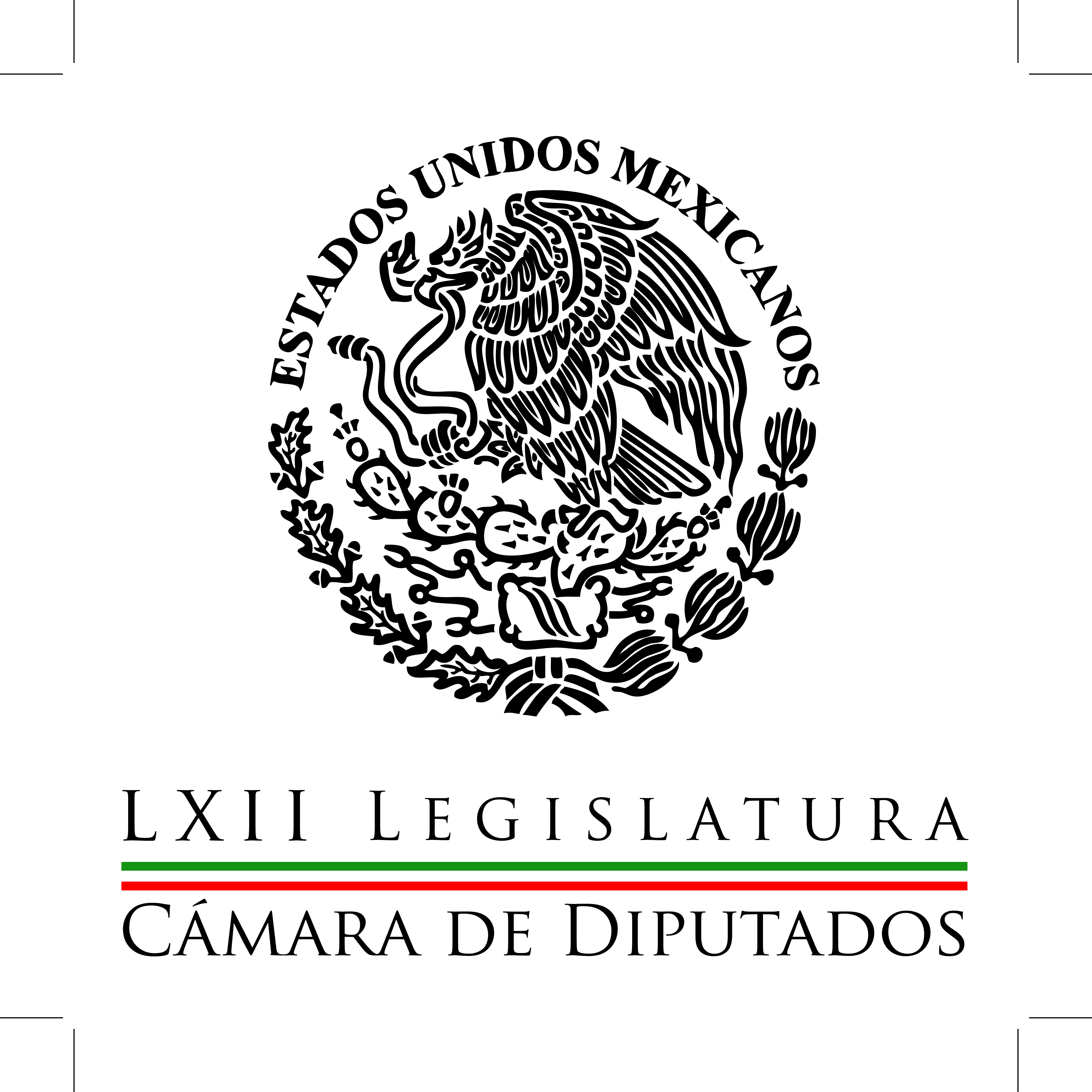 Carpeta InformativaPrimer CorteResumen: Se inauguró la Primera Reunión Interparlamentaria México-Argentina No hay explicación para fiesta, ahí está la evidencia: Bueno TorioCitarán a diputados y militantes del PAN que aparecen en videoCanún: Los bonos de los diputados  Hoy martes será publicado en el DOF promulgación de las leyes secundarias de la Reforma EnergéticaJoaquín López-Dóriga: Hacienda a conocer informe sobre situación económica del país 12 de agosto de 2014TEMA(S): Trabajo LegislativoFECHA: 12/08/14HORA: 07:46NOTICIERO: Primero NoticiasEMISIÓN: Primer CorteESTACION: Canal 2GRUPO: Televisa0Se inauguró la Primera Reunión Interparlamentaria México-Argentina Carlos Loret de Mola, conductor: En el Palacio Legislativo de San Lázaro fue inaugurada la Primera Reunión Interparlamentaria México-Argentina. El presidente de la Cámara de Diputados, el panista José González Morfín, aseguró que el trabajo del Congreso debe fortalecer la colaboración entre ambos países para potenciar el crecimiento económico y comercial.El dirigente del Senado Argentino, Amado Boudou, dijo que existen instituciones a nivel internacional, que sin ser una autoridad, califican las finanzas de las naciones, por lo que propuso que sea desde América Latina donde se generen nuevas instancias que puedan regular de forma más transparente los flujos de capitales, esto porque Argentina está prácticamente declarada en default, es decir, en falta de pago por los organismos internacionales y esto le ha generado una mega bronca al gobierno de Cristina Fernández. Duración 45’’, nbsg/m. TEMA(S): Trabajo LegislativoFECHA: 12/08/14HORA: 6:44NOTICIERO: Grupofórmula.comEMISIÓN: Primer Corta ESTACION: onlineGRUPO: Fórmula  0No hay explicación para fiesta, ahí está la evidencia: Bueno Torio. Ante el video dado a conocer de una fiesta organizada en Puerto Vallarta, en donde incluso hay bailarinas de table dance, Juan Bueno Torio, diputado del Partido Acción Nacional (PAN), señaló que ese tipo de circunstancias desvirtúa su trabajo como funcionarios públicos.Para el diputado blanquiazul, fue una sorpresa después de ver el video, manifestando que las diversas actividades durante una reunión plenaria del PAN, normalmente se realizan dentro del mismo hotel del evento."En virtud de que somos personajes públicos todos nosotros y que la gente nos ve en circunstancias, estamos trabajando por cosas trascendentes para el país, como es esto que acabamos de sacar de la reforma energética, y otras reformas muy importantes, y luego ver que en la noche y después de la chamba se van algunos a hacer su pachanga no habla bien también del grupo."Desvirtúa lo que es la política, y desvirtúa lo que es nuestro desempeño como funcionarios públicos o personas públicas que somos".Por lo que los legisladores deben de cuidar su comportamiento y eso que dieron a conocer no lo puede criticar Juan Bueno Torio, pues es una fiesta a la que se fueron a lo mejor una de las noches durante su estancia en Puerto Vallarta, Jalisco."Pero haber divulgado toda esta información sí genera una mala imagen, inclusive para todos los diputados del PAN".Sobre si ha tenido contacto con el coordinador de los diputados del PAN, Luis Alberto Villarreal, por algún tipo de explicación, Bueno Torio manifestó que por el momento no.Aunque, los legisladores tendrán una reunión próximamente, y seguramente ahí habrá algún comentario, "pero qué explicación puede darse, no hay explicación que darse."No sé qué piense hacer Luis Alberto, la realidad es que esperemos a ver que comentan, pero no habrá mucho que comentar; ahí está la evidencia, lo que pasó". Ma.m. TEMA(S): Trabajo LegislativoFECHA: 12/08/14HORA: 06:07NOTICIERO: Noticias MVSEMISIÓN: Primer CorteESTACION: 102.5 FMGRUPO: MVS Comunicaciones0Citarán a diputados y militantes del PAN que aparecen en video Ernestina Álvarez, reportera: El líder nacional del PAN, Gustavo Madero, afirmó que citarán a todos los diputados y militantes que aparecen en el video de una fiesta en donde hay bailarinas de table dance y que presuntamente fue grabado en la pasada reunión plenaria en Puerto Vallarta, para que den su versión. En un posicionamiento, pidió a la Comisión Permanente del partido su respaldo para actuar ante el comportamiento de los involucrados de “manera institucional, oportuna y contundente para proteger la vida y la imagen del instituto político”. Madero afirma que las resoluciones se darán a conocer a más tardar el próximo miércoles. En la mañana de este lunes, Madero escribió, a través de redes sociales, que los comportamientos particulares de los militantes de Acción Nacional “deberán tener consecuencias, cuando afecten la imagen y vida del partido”. Señalar que algunos integrantes de la Comisión Permanente han pedido sanciones para todos los involucrados, entre ellos Luis Alberto Villarreal, coordinador de los diputados federales del PAN, así como su destitución de ese cargo. Duración 22’’, nbsg/m. TEMA(S): Trabajo LegislativoFECHA: 12/08/14HORA: 06:21NOTICIERO: Y usted ¿qué opina?EMISIÓN: Primer CorteESTACION: 06:21GRUPO: Radio Centro-Canún: Los bonos de los diputados  Nino Canún, conductor: ...A los ocho mil 821 millones, fíjese, ocho mil 821 millones nos cuesta la Cámara de Diputados, el INE nos cuesta como 14 mil o 13 mil millones, es que somos multimillonarios, pero multimillonarios, se van y quieren más. Esto está muy simpático, porque esta legislatura, pues va a tener dos mil 25 millones más de presupuesto, está padre, ¿no?, está padre ser diputado porque... bueno, vienen muchas cifras, los apoyos. Apoyo de transporte, ¡ay!, esto es magnífico, a ver, se la platico para que hagamos bilis usted y yo. Apoyo de transporte, cuatro y medio millones, ¿pues qué, no usan microbús o qué?, ¿o en qué andan?, es que no alcanzo a entender. Bono de fin de legislatura, 114 millones; estímulo productivo, 26 millones; Impuesto de bono, 45 millones, subvenciones, éstas son las especiales, 100 millones; incremento salarial por acuerdo, 40 millones. No, no, no, no, no, ah bueno, pero, ¡ah!, programa de retiro, ¡ah!, ya cuando se vayan a largar, cien melones, está bueno, ¿no?Bono de desempeño a diputados, por no hacer nada un millón, digo, perdón, por hacer mucho, perdón, perdón, me equivoqué, me equivoqué. Contingencias, no sé qué sean contingencias, pues ha de ser que tienen una contingencia, me quiero imaginar, pero por eso son 150 millones y ajuste por inflación, ¿272 millones?, ¿pues de qué inflación están hablando eh?, pues yo que sepa la inflación anda siempre en el dos, 3 por ciento, ya vamos en el cuatro, a lo mejor vamos a estar en el seis este año, pero fíjese, el ajuste por inflación, 272 millones. Bueno, lo de hoy, lo de hoy, ya se lo dije, otra vez, pues es ser diputado. Duración 1’52’’, nbsg/m.INFORMACIÓN GENERALTEMA(S): Información GeneralFECHA: 12/08/14HORA: 06:13NOTICIERO: Cadena Tres Noticias Primera EmisiónEMISIÓN: Primer CorteESTACION: Canal 28GRUPO: Imagen0Hoy martes será publicado en el DOF promulgación de las leyes secundarias de la Reforma EnergéticaHoracio castellanos, conductor: Día histórico para el país, ya fueron promulgadas por el presidente de la República, Enrique Peña Nieto, las leyes que harán efectiva la Reforma Energética. Este martes será publicado en el Diario Oficial de la Federación el decreto con la promulgación de las leyes secundarias de esta misma reforma. Enrique Sánchez, reportero: Frente a los líderes del Senado y la Cámara de Diputados, gobernadores, políticos, empresarios, integrantes de su gabinete e invitados especiales, el mandatario Federal anunció la puesta en marcha de diez acciones para implementar en lo inmediato el nuevo marco regulatorio en el sector. Antes de que concluya agosto se emitirán los decretos para la creación del Centro Nacional de Control de Energía y del Centro de Control de Gas Natural, asimismo se entregarán al Senado las candidaturas para integrar la Comisión Reguladora de Energía, la Comisión Nacional de Hidrocarburos y las propuestas de consejeros independientes para Pemex, CFE y del Fondo Mexicano del Petróleo para la Estabilización y el Desarrollo. Otras medidas a implementar a más tardar en octubre próximo, dijo el Presidente, son el decreto de reestructuración del Instituto Mexicano del Petróleo, la publicación de los reglamentos de las leyes secundarias promulgadas incluyendo la que crea la Agencia Nacional de Seguridad industrial y Protección del Medio Ambiente. Previo al mensaje presidencial, los secretarios de Hacienda y Energía destacaron la trascendencia de estos cambios para la generación de mayores recursos económicos que podrán ser destinados a la infraestructura del país y apoyo a los que menos tienen. Las leyes secundarias de la Reforma Energética han sido de las más analizadas y debatidas en la vida parlamentaria del Congreso, tanto en el pleno de ambas cámaras el debate tuvo una duración prácticamente de 170 horas y contó con mil 350 intervenciones de legisladores de todas las fuerzas políticas. Duración 3’50’’, nbsg/m. TEMA(S): Trabajo LegislativoFECHA: 12/08/14HORA: NOTICIERO: En los Tiempos de la RadioEMISIÓN: Primer Corta ESTACION: 103.3 FMGRUPO: Fórmula  0Joaquín López-Dóriga: Hacienda a conocer informe sobre situación económica del país Joaquín López-Dóriga, colaborador: La Secretaría de Hacienda dio a conocer su informe sobre la situación económica del país; informe que dio al Senado de la República. Y en él precisa que se ha observado un ligero repunte en la inflación general anual, debido a incrementos transitorios en algunos productos agropecuarios. Este informe sobre la situación económica del país, se refiere a la situación económica de las finanzas públicas y la deuda pública correspondientes al segundo trimestre de este año de 2014. En el tema de la inflación señala que se mantuvo en niveles inferiores al cuatro por ciento, confirmando la ausencia de efectos de segundo orden, derivados de los ajustes en precios públicos y de los cambios fiscales que generaron un aumento en la inflación a finales de 2013 y principios de este año de 2014. 56”, Ma.m. TEMA(S): Trabajo LegislativoFECHA: 12/08/14HORA: NOTICIERO: Formato 21EMISIÓN: Primer Corta ESTACION: 790 AMGRUPO: Radio Centro 0Sergio Sarmiento: Promulgación de leyes secundarias de la reforma energética Sergio Sarmiento, colaborador: El presidente Enrique Peña Nieto promulgó ayer las leyes secundarias en materia energética, no ha sido fácil lograr la aprobación de estas iniciativas y por eso el Presidente ha buscado promover con tanto énfasis los beneficios de esta ley. Y sí, uno puede suponer que la reforma traerá consigo mayor inversión en petróleo, gas, ductos y electricidad pero hay que ser cautelosos con las predicciones optimistas, la economía de México no cambiará de manera radical por la reforma energética. Las nuevas inversiones representarán apenas 1 o 2 por ciento del Producto Interno Bruto, toda la industria petrolera de hecho representa apenas un 15 por ciento de la economía nacional. No podemos perder de vista esto, ya no somos un país petrolero como lo fuimos de los tiempos de José López Portillo y esto es malo aunque también es bueno, ya no dependemos tanto de un sólo producto pero también esto significa que de nada sirve tener más inversión en petróleo si no logramos mejorar el resto de la productividad en nuestro país. TEMA(S): Trabajo LegislativoFECHA: 12/08/14HORA: 7:35NOTICIERO: EnfoqueEMISIÓN: Primer Corta ESTACION: 1000 AMGRUPO: Radio Mil 0Martín Carmona: Mercados reaccionaron positivamente tras la promulgación de la reforma energética Martín Carmona (MC), colaborador: Buena reacción la que tuvieron los mercados financieros mexicanos, luego de la promulgación de la reforma energética, sobre todo por los compromisos del presidente Enrique Peña Nieto de acelerar ciertas disposiciones. 573 puntos avanzó la Bolsa Mexicana de Valores, 1.30 de ganancia, 44 mil 679.16 unidades su principal indicador. Empresas vinculadas a los sectores de infraestructura fueron de las beneficiadas y se esperan mejores reacciones en los próximos días para el mercado accionario mexicano. Leonardo Curzio (LC), conductor: Interesantes las reacciones a la reforma energética, ya platicábamos ayer con el presidente del CCE, en los próximos años veremos que bajen los precios de los energéticos. Veremos cómo responden los inversionistas en los próximos años, si los problemas de infraestructura, si los problemas de transparencia. Nos decía el secretario Pedro Joaquín Coldwell, "no hay problema". MC: A ver si no decimos más adelante estábamos mejor con Pemex, yo espero que no. Vamos a estar experimentando los mexicanos un escenario abierto en materia de competencia energética. LC: Vamos a ver qué hacen con los sindicatos, Romero Deschamps es amo y señor en Petróleos Mexicanos. 4’ 22”, Ma.m. TEMA(S): Trabajo LegislativoFECHA: 12/08/14HORA: 6:44NOTICIERO: Fórmula Detrás de la NoticiaEMISIÓN: Primer Corta ESTACION: 104.1 FMGRUPO: Fórmula  0César Camacho Quiroz: No se vende ni un tornillo de Pemex o CFE con Reforma Energética  Ricardo Rocha (RR), conductor: Y ahora para que la cosa sea pareja, ya se lo había anunciado usted, tenemos también a César Camacho Quiroz, presidente nacional del Partido Revolucionario Institucional, el PRI. La primera pregunta también abierta, ¿cuál la significación que tiene para este país la promulgación ayer de estas leyes secundarias que complementan la reforma constitucional planteada a fines del año pasado? Te escuchamos, buenos días, César Camacho. César Camacho Quiroz (CCQ), presidente nacional del PRI: Qué tal, Ricardo. Buenos días, gracias. El acontecimiento de ayer en la mañana que se llevó a cabo en Palacio Nacional es histórico, le da un vuelco radical, un cambio de 180 grados en la ruta que México había seguido a efecto de generar crecimiento económico, multiplicar oportunidades, es un cambio de modelo con mucho más audacia, entrando por la puerta grande a la competencia en el mundo, en la explotación de hidrocarburos, en la generación de oportunidades para explorar y explotar en beneficio de los mexicanos una riqueza extraordinaria, enorme que yace, que está esperando en el subsuelo a que sea extraiga, procesada. Y lo más importante para nuestro auditorio, que se convierte en beneficios concretos para los mexicanos en educación, en salud, en infraestructura, en programas de carácter social. Así es que es un tiempo de enorme esperanza, de abrir a México al mundo en el sentido literal y figurado, de jugar en las ligas mayores del petróleo, del gas y hacer que esto al final, insisto, con un gobierno fuerte, con instituciones fuertes a quienes les vaya bien sea a las familias de los mexicanos. RR: César Camacho, ¿qué respondes a los señalamientos de la izquierda y de algunas otras voces críticas, antagónicas de la política del gobierno actual, presidente Peña Nieto, en el sentido de que esto representa la privatización de Pemex y la entrega de nuestros recursos nacionales energéticos a la iniciativa privada nacional y extranjera? CCQ: Es absurdo, Ricardo, no se sostiene por sí mismo el argumento. Aquí no se vende ningún tornillo siquiera de Pemex o de CFE, lo que se hace es participar a la inversión privada para que lleve a cabo tareas de exploración y explotación que hoy materialmente es imposible que lo haga el gobierno con sus dependencias, con sus empresas como históricamente habían estado funcionando. Y digo material y financieramente agrego, porque primero se tiene la tecnología para llegar a sitios donde materialmente con los recursos técnicos que existen no podríamos y cada vez más el gobierno, esto es los mexicanos invierten más en la producción de estos hidrocarburos y rinden menos, no por un problema de equivocación en la manera de procesarlo, no porque no sepamos al final cómo hacerlo, sino porque no se puede, insisto, llegar porque las tecnologías están en manos de las grandes compañías con las que eventualmente se asociará Pemex, en el caso del petróleo, como empresa productiva del estado. Una empresa que se crea con nuevos esquemas de trabajo, con nuevas maneras de organización, diríamos, con mayor autonomía y libertad, como si fuera una gran corporación del mundo, pero manteniendo México, manteniendo las instituciones, los mexicanos el dominio. Algo muy importante que hace que se caiga por el suelo el argumento absurdo del que estamos hablando es que la renta petrolera, el dinero que se obtendrá por exportación irán a un fondo, un caudal de recursos que será administradas del Banco de México no es la Secretaría hacienda, es decir, no por el gobierno, no podrá haber decisiones discrecionales menos caprichosas, sino un grupo de personas, mexicanos respetables, la mayoría de los cuales no serán servidores públicos, destinarán este dinero a sufragar sobre todo la respuesta, la satisfacción de las grandes necesidades de los mexicanos. RR: Ahora, ésta ya es pregunta mía, ¿por qué la prisa, César Camacho? Ayer mismo anunció el Presidente, además de hacer la promulgación formal, de inmediato un decálogo de acciones, mañana mismo se anuncia en los detalles de la ya célebre ronda cero, y luego viene la ronda uno rápidamente, ¿por qué el apresuramiento? CCQ: El apresuramiento es el de los mexicanos Ricardo, los mexicanos queremos resultados cuanto antes, la discusión duró prácticamente un año y medio, la discusión, diríamos, en este último tramo legislativo, discusión en el mundo académico, en el mundo los especialistas, y muchas de estas cuestiones, aunque se están resolviendo de manera inmediata, van a tardar en concretarse, en madurar, meses e incluso años. La prisa obedece a la acreditación de que al gobierno le urge poner esto en movimiento, ayer decía su servidor "de la potencia al acto", ya hoy no es el tiempo de decir "somos capaces de tal o cual cosa", "si tuviéramos una legislación así lograríamos esto más", si ya la tenemos aprovechémosla cuanto antes, aprovechémosla bien, y lo más importante Ricardo, porque eso es un elemento que a la gente le da tranquilidad, hagámoslo transparentemente, de suerte que los mexicanos se enteren a cabalidad de dónde vienen los recursos y a dónde irán. Que las grandes decisiones sobre elementos, sobre insumos, sobre materias primas, es propio de los mexicanos, propiedad de la nación, esto es de todos, que sepamos exactamente qué va a pasar con ello, un gobierno democrático es un gobierno transparente. RR: A ver César Camacho, nos quedan tres minutos, y no sé si quieras puntualizar algo más y en esta participación incluir tal vez la respuesta a una reflexión que nos estamos haciendo todos, o muchos, un cuestionamiento de por qué ahora sí creer en ustedes, en este gobierno federal priísta que encabeza Peña Nieto. CCQ: Pues hacía falta un gobierno audaz que se atreviera a aquello que muchos no quisieron o no pudieron hacer Ricardo, un esquema en el que no hay venta de nada, no hay privatización de nada, es un esquema interesante que se lleva a cabo echando mano de experiencias del mundo entero imprimiendo una cuestión de cultura nacional, de tradición jurídica mexicana, que durante muchos años habíamos dado vueltas al tema, explorando diríamos que paliativos, alternativas que se parecen a aquellas por las que al final optamos, pero que en modo alguno es tan fuerte como esto. Lo que queremos es un robustecimiento, un fortalecimiento del sistema completo energético sin que el estado pierda la rectoría, porque al final el estado es el que no se presenta, y es el que nos va a dar cuentas. ¿Por qué creer ahora en esto? Porque estamos evidenciando la voluntad de sumar esfuerzos, sumar voluntades, incluso sumar ideas con las de otros partidos políticos, esto es una iniciativa impulsada por el presidente Enrique Peña Nieto, pero la respuesta del poder legislativo es de varios partidos, de la mayoría de los legisladores, de una mayoría incluso calificada, de más de dos terceras partes de los representantes populares que, de una u otra visión ideológica, coincidieron en construir, en la que todos nos sentimos reflejados, atendidos. Y bueno, Ricardo, no perdamos la capacidad para creer en nuestro propio potencial como mexicanos, estamos muy cerca del gobierno, llamémoslo a cuentas al gobierno, pero no podemos estar regateando eternamente apoyo y respaldo a quien ha demostrado hacer bien las cosas. RR: Ahora sí, ¿algo más que quieras puntualizar y que no te haya preguntado? CCQ: Pues la última parte de lo que le escuché a Jesús me parece de risa, dar contratos para pagar deudas políticas, bueno, lo que es el agotamiento de los argumentos que lo lleva a decir francamente mentiras que parecen de la política ficción, pero bueno, allá cada quien. Lo que creo es que una visión retardataria, retrógrada, falsamente mexicana no nos va a llevar a ningún lado. RR: Bueno, ellos dijeron que van a insistir en la consulta popular para el 2015 y echar abajo la reforma. CCQ: Creo que al final tienen derecho a hacer planteamientos que todos debemos respetar y escuchar, me parece que de la fuerza, de la contundencia, de lo rotundo de los primeros resultados de las medidas que se están anunciando evidenciarán ante la gente, ante los ciudadanos, quién tiene la razón. RR: Gracias César Camacho. CCQ: A ti Ricardo. RR: Te agradezco tu confianza en este espacio, hasta pronto. CCQ: Toda; gracias, hasta luego. RR: Igual que agradezco la confianza de Jesús Zambrano, el presidente nacional del PRD; alguien se podrá preguntar "¿y por qué no está Gustavo Madero, del PAN?" Bueno, le solicitamos también la entrevista, nos han dicho que por ahora no, no sé si pensaba que le iba yo a preguntar sobre los "diputables" bailarines, no es el caso de ninguna manera, la idea era preguntarle cuál es su postura respecto a las reformas. Tratamos siempre de hacer cuestionarios similares para que la cosa sea pareja, estuvimos tratando de tener también la opinión del señor Madero, ojalá la podamos obtener en los próximos días, era esa la idea desde el principio, tener a las cabezas de los tres principales partidos políticos, tuvimos a dos de ellos, y esperamos que usted tenga ahora más elementos de juicio sobre lo que significa esta reforma recién aprobada el día de ayer. 11’ 17”, Ma.m. TEMA(S): Trabajo LegislativoFECHA: 12/08/14HORA: NOTICIERO: Fórmula Detrás de la NoticiaEMISIÓN: Primer Corta ESTACION: 104.1 FMGRUPO: Fórmula  0Jesús Zambrano: Promulgación de las leyes secundarias en Reforma Energética  Ricardo Rocha (RR), conductor: Y ahora de viva voz tendremos a diversos dirigentes de diversos partidos políticos para que expresen su opinión de lo acontecido el día de ayer. Ahora Jesús Zambrano, presidente nacional del Partido de la Revolución Democrática, el PRD, pregunta abierta, Jesús ¿por qué no estuviste ayer presente, que yo sepa, en el acto de el Palacio Nacional, y cuál es la postura formal del partido frente a la promulgación de las leyes secundarias que complementan la reforma constitucional en materia energética. Jesús Zambrano (JZ), presidente del PRD: Sí Ricardo, muy buenos días en primer lugar. RR: Buenos días. JZ: Mira, no estuvimos, no estuve yo presente como representante del PRD el día de ayer, porque desde diciembre del año pasado, que se aprobaron las leyes constitucionales a los artículos 25, 27 y 28, y luego que concluyó todo ese proceso, con la aprobación de las leyes secundarias en materia de reforma energética, hace apenas unos cuantos días nosotros manifestamos claramente que no era el tipo de reformas, no es el tipo de reformas que México necesita para nuestra industria energética. Que debíamos avanzar urgentemente en modernizar, ciertamente, Pemex y todo el sistema eléctrico, pero modernizando sin privatizar. Y en la esencia de esta reforma, que el día de ayer se promulgó por Peña Nieto, es privatizar, es entregar los recursos energéticos, toda la riqueza petrolera, de hidrocarburos y eléctrica a manos privadas, especialmente a transnacionales. Despojan a la Nación de un bien que le otorgó la expropiación petrolera, hace 76 años, regresamos a la misma situación en la que las transnacionales y las compañías privadas son las que van a mandar. No es verdad que se preserve la propiedad de la Nación sobre la totalidad de los hidrocarburos y, todo lo que el día de ayer, falseando la realidad, dijo Peña Nieto. Y sino que esto va a significar el que se quite la propiedad de la Nación para entregarla a particulares, incluidas tierras, que ahora se dice de ocupación temporal, es decir, mientras le chupan la riqueza petrolera y de hidrocarburos a las tierras de ejidatarios, comuneros y algunos particulares, y luego se las regresan, pero va a significar eso. Y cuántas veces nos han dicho que privatizando los bienes nacionales, iban a mejorar las cosas, cuántas veces se nos dijo que... RR: A ver, me permites, Jesús, mira, tenemos que hacer una pausa programada por la computadora, no quisiera interrumpir tu disertación, seguimos luego de dos minutos, sí, por favor. JZ: Claro que sí. RR: Estoy hablando con Jesús Zambrano, presidente nacional del PRD. Tuvimos que interrumpir computacionalmente esta conversación contigo cuando estabas haciendo recuento histórico de las veces, decías, en que ha habido promesas incumplidas. JZ: Sí, efectivamente, Ricardo. Yo escuchaba ayer atentamente a Peña Nieto, tanto una parte de su discurso en Palacio Nacional como después del mensaje nacional, diciendo que todo esto que se estaba haciendo, reformando en materia energética era para lograr que la gente viva mejor, para bien de los mexicanos, que la era una reforma benéfica. ¿Cuántas veces, decíamos, hemos escuchado este discurso? tanto del PRI durante décadas, y por 12 años del PAN, que ayer festejaban como focas en Palacio Nacional, apoyando la reforma. Porque es una reforma que, insisto, no le va a servir a la Nación, va a ser para beneficiar a unos cuantos. Nos dijo que todo lo que se privatizaba era para modernizar al país y para lograr que hubiera mejores precios y de mayor calidad de los servicios de telefonía, en la Banca, en las carreteras, en fertilizantes, en ferrocarriles, en todo lo que se quiere hacer de recuento. ¿Y qué tenemos hoy? tenemos hoy un país más desigual, con una pobreza que ha crecido, con un ingreso concentrado en unas cuantas manos, en unas cuantas familias, y el bien prometido nunca llegó a la mayoría de la población. Bueno, nosotros hemos dicho por ello, que lo que se requiere es, en primer lugar, una reforma que parta de mantener la rectoría verdadera del estado y la propiedad absoluta de la Nación sobre la totalidad de los recursos naturales que haya, junto con eso de que Pemex y CFE tengan suficientes recursos para invertir en su modernización, en innovación tecnológica, que se conviertan en verdaderos pilares de un relanzamiento de la actividad económica para que haya crecimiento suficiente, se generen los empleos que se requieren por las nuevas generaciones, por los jóvenes de hoy, que se nos están perdiendo, una enorme cantidad de ellos en otras actividades, y no productivamente, no creativamente. Y, por lo tanto, esto significaba la posibilidad de dotar a Pemex, principalmente, de recursos suficientes para que no se le siguiera sangrando, como ha sucedido hasta ahora, y no entre, por lo tanto, a una competencia desleal, como es a la que lo van a meter con estas reformas. A transnacionales que traen, efectivamente, tecnología de punta, otros países que los tomamos como ejemplo, como Brasil, han sido, justamente han recorrido este proceso, que estoy hablando de eso, fortalecer su industria nacional, de fortalecer a Petro Grass, que es el equivalente de Pemex. Y luego después, abrirlo a otro tipo de competencia, pero es un asunto de enorme trascendencia, como este. No puede ser decidido con toda la responsabilidad que tienen 500 diputados y 128 senadores, claro, con la pluralidad existente, nosotros votamos en contra en ambas Cámaras, de estas reformas. No puede ser decidido solamente por ellos, tiene que ser decidido por la gente en una consulta popular, que es la que creemos que debe hacerse en las elecciones federales de junio del 2015. Esta es la posición, así, en resumidas palabras del PRD, y las razones por las que no podíamos estar el día de ayer en el Palacio Nacional, por la que el Pacto por México, de la que tanto se habló ayer, por cierto, engañosamente por Peña Nieto. El Pacto por México se rompió, precisamente porque ellos lo violaron, porque ellos no respetaron lo que habían firmado, de que en el sentido de que las reformas que tenían que hacer, se debían impulsarse, bajo la divisa de fortalecer al Estado mexicano, cosa que no está sucediendo. Y entonces el PRD no participó avalando estas reformas, el Pacto por México, desde diciembre del año pasado no existe más, y por lo tanto, tampoco estas reformas resultaron de ahí de ese Pacto, que insisto, ellos lo traicionaron. RR: Jesús, sabes que este espacio siempre ha estado abierto, y lo seguirá estando, y ahora, pues, tenemos programadas algún par de entrevistas más. Pero por favor dime, la novedad ayer, aparte de la promulgación, fue el anuncio de diez medidas, ya muy rápidas, emergentes que anunció el propio Presidente, entre ellas para este miércoles, la definición de la Ronda Cero, y algunas otras acciones, ¿qué les dice a ustedes esto? JZ: Vamos a ver, en primer lugar, en qué va a consistir todo esto, porque el primer ejercicio de Ronda Cero se hizo desde abril de este año, estamos hablando prácticamente de cuatro meses que se efectuó, y se ha mantenido en absoluta secrecía. Lo que de ayer resultó, porque Pemex solicitó un conjunto de campos con posibilidades reales de reservas probadas o prospectivas, en las que, con toda seguridad, hay petróleo e hidrocarburos, y la mayoría de esas se le negaron. Vamos a ver si efectivamente va a dejársele a Pemex, que explote, preferentemente, estas zonas petroleras y ricas en hidrocarburos, y no se les comparte desde ya, con las empresas transnacionales. Desde luego quieren acelerar la puesta en marcha de la venta de garage de la riqueza petrolera mexicana a manos privadas, para que si hay consulta, digan, "bueno, pues por lo menos ya la gente dijo que no, pero ya logramos una parte importante del beneficio que queríamos para cumplir los compromisos que obtuvimos durante la campaña presidencial del 2012, con quienes nos ayudaron, nacionales y extranjeros, en financiar la campaña", eso es lo que está en el fondo. RR: Jesús Zambrano, gracias por tu participación esta mañana, insisto, el espacio se queda abierto, hasta muy pronto. JZ: Sabes que sí, Ricardo, muchísimas gracias por esta oportunidad y muy buenos días. RR: Gracias a ti por tu confianza, Jesús Zambrano, el presidente del PRD. 10’ 32”, Ma.m. Carpeta InformativaSegundo CorteResumen: Ricardo Monreal: Bono de 1 mdp a diputadosEufrosina Cruz: Videos que denigran el quehacer de la política  Raymundo Tenorio: Bono para diputados Presenta PRD en el Senado plan de acción para revertir la Reforma Energética Proponen edad mínima de 15 años para trabajar con el permiso de padresSe perfilan tres perredistas para el gobierno de MichoacánCésar Camacho: Muchos planteamientos de la izquierda están incorporados en la Reforma Energética Jesús Zambrano: Reforma concreta el despojo y el atraco contra las propiedades de la nación Gerardo Gutiérrez: Reforma Energética potencializa a la economía mexicana Reservas internacionales ligan nuevo máximo históricoMartes 12 de agosto de 2014CÁMARA DE DIPUTADOSTEMA(S): Trabajo LegislativoFECHA: 07/08/14HORA: 08:12NOTICIERO: Noticias MVSEMISIÓN: Segundo CorteESTACION: 102.5 FMGRUPO: MVS Comunicaciones0Ricardo Monreal: Bono de 1 mdp a diputadosCarmen Aristegui (CA), conductora: Como le adelantábamos hace unos minutos, ayer el coordinador del Movimiento Ciudadano, Ricardo Monreal, informó que hay un proyecto de presupuesto que el Comité de Administración de San Lázaro está proponiendo que en 2015 los legisladores reciban un bono de un millón de pesos por ocho meses de trabajo y que esto desde luego tiene que conocerse en el marco de cosas de las que estamos hablando hace unos momentos, el dinero público, la manera en que se distribuye dinero entre los legisladores, las razones por las cuales se distribuye dinero entre los legisladores, además de su dieta que ya en este caso es suficiente para los legisladores el recurso público que se destina para sostener sus actividades, y además está el conjunto de prerrogativas que puedan tener como partidos políticos y como los propios legisladores saben. En este caso, en un momento como el que está transitando México, es muy delicado que se tenga información sobre recursos millonarios que se distribuyen entre legisladores en medio de un proceso de reformas tan relevantes como las que han ocurrido a lo largo de este sexenio porque queda sembrada la semilla de una sospecha o de duda, de si ese dinero es para comprar o no conciencias, si ese dinero significa o no un elemento para inducir o favorecer una votación u otra y lo demás que cada quien pueda estar pensando respecto a este asunto del cual le pedimos a Ricardo Monreal hablemos esta mañana porque fue Ricardo Monreal el que ayer lanzó esta información, serían estos recursos adicionales pues a los que actualmente los legisladores tienen y en el contexto en el que estamos Ricardo Monreal, pues digo, el asunto sí tiene gravedad por supuesto. Ricardo Monreal (RM), coordinador de diputados de Movimiento Ciudadano: En efecto, yo te diría que estamos viviendo un tiempo de canallas, un sistema y un régimen corrupto, un poder corruptor, y los poderes de la unión junto con los gobernantes y precedentes están metidos en la corrupción en su último nivel, es una actitud cínica ya la que se asume como si la corrupción ya fuera parte de la constitución y su comportamiento nadie lo castiga, nadie lo sanciona, nadie incluso lo desprestigia porque yo he visto que ahora que he denunciado todo este tipo de situaciones parecieran estar enojados conmigo, incluyendo algunos columnistas, por haber denunciado, y me parece muy grave la sobrerreacción inusitada; es tan sencillo como regresar el dinero y se terminó todo y regular e intentar revertir esta tendencia del país que va a la profundidad y al hoyo negro de la corrupción. Te comento brevemente y le comento a todo al auditorio, lo que sucedió que di a conocer el día de ayer que tú ya has introducido. El pasado día siete, porque incluso veo en algunas notas sobrerreacciones del PAN y de otros partidos, diciendo que… me descalifican diciendo: “bueno, que Monreal demuestre”; sí está demostrado, el día siete, por eso doy datos concretos porque yo nunca miento, no estoy acostumbrado a simular ni a mentir a nadie pero el día siete, o sea, hace ocho días menos, el jueves pasado, se entregó al Comité de Administración de la Cámara de Diputados por la Dirección General de Programación, Presupuesto y Contabilidad un proyecto de presupuesto a aplicarse en 2015. Este contiene un incremento porcentual del 30 por ciento aproximadamente, pero qué es lo que podríamos destacar, primero que pasa el presupuesto global de seis mil 796 millones de pesos a ocho mil 821 millones de pesos, del 2014 al 2015 que se consideran como incrementos en ocho meses, distintas áreas. ¿Cuáles son esas áreas? Recursos humanos, que pasan de tres mil millones a cuatro mil 142. ¿Qué más pasa? La Dirección General de Recursos Materiales y Servicios propone incrementar su presupuesto de mil a mil 242 millones de pesos, también el canal del Congreso y algunos otros rubros, pero yo te diría que lo más grave, lo más delicado. Lo más inmoral, lo más irregular, frente a la tempestad que estamos viviendo. Frente a la tempestad nadie actúa con sensibilidad y propone un bono de desempeño, 500 millones de pesos como recursos adicionales para asignar a los diputados un bono de desempeño. CA: ¿Tienes un documento Ricardo Monreal sobre esto? RM: Sí, por supuesto, ayer lo entregué Carmen, totalmente te lo puedo enviar. CA: Lo digo para la radio, para la gente de la radio, porque no haz mencionado que tienes un documento RM: Claro, es un documento oficial Carmen, claro, es un proyecto, yo lo que adelanté es el voto de esto es absurdo, incluso presenté un oficio por escrito diciendo, estamos en contra de la propuesta y aunque es voto ponderado en el comité de administración Carmen. ¿Qué quiere decir que es voto ponderado? Que sólo voto por los diputados que represento, que serían 20 de 500, valdría, sólo ponerse de acuerdo dos partidos grandes o dos grupos parlamentarios grandes y se aprobaría el presupuesto, yo lo di a conocer porque me parece que esto se va entregar la semana que entra Carmen, para cada dependencia del sector público entrega su proyecto a Hacienda y Hacienda ya envía el proyecto global e integral del Presupuesto de Egresos de la Federación. CA: Así dice Ricardo Monreal, este documento que será enviado la semana que entra a la Secretaría de Hacienda para el presupuesto 2015, dice así "Bono para el desempeño de los diputados, 500 millones, un millón por diputado". RM: Un millón por diputado, entonces, me parece que las condiciones actuales Carmen, con toda seriedad. CA: Por ocho meses de trabajo. RM: Sí, ellos lo argumentan que es fin de legislatura, por lo que se considera necesario entregárselo, pero mira, recibimos en los ocho meses el aguinaldo proporcional, recibimos la parte de apoyo. Hay incluso un ahorro, nosotros planteamos la desaparición de una Ley de Austeridad Republicana que nunca se ha emitido, o sea, estamos hablando con congruencia porque nosotros presentamos una iniciativa a principio de la legislatura sobre austeridad republicana para reducir y desaparecer todas esas partidas, obviamente somos minoría. No hay forma de aprobarse, ahí está en la congeladora, pero estos recursos, en estos momentos y en cualquier momento son un exceso. Yo envíe la carta el día de ayer, diciendo que adelantábamos nuestro voto, pero haciendo votos porque los coordinadores de los grupos parlamentarios no aprobaran este ante proyecto y estaban solicitando que se reformulara. Es decir, lo que yo estoy planteando es que se instruya a la dirección general de programación, presupuesto y contabilidad para reformular el presupuesto y ajustarlo a la realidad económica. Es decir, que no contenga el 30 por ciento sino lo de la inflación. Carmen, hace unos meses tú recordarás porque diste amplio espacio, nosotros criticamos y se derogó el haber derretido de los Magistrados del Tribunal Electoral, ¿Qué diferencia hay entre unos y otros? Ninguna, ninguna. Entonces por qué rechazar una y aceptar otra, no es congruente pues, me parece que es lo elemental, no es una actitud demagógica ni retórica. Es una actitud que estoy haciendo por convicción y por seriedad, porque no aguanta el país tanta corrupción en los jueces, en los magistrados que venden la justicia al mejor postor. En los funcionarios públicos que están entregando el país a la corrupción. Ayer veíamos como con júbilo, con jactancia, celebran la entrega de nuestros recursos. Debería darles vergüenza estar celebrando y jactándose de entregar a extranjeros nuestro petróleo. Ayer mismo, Carmen, asesinaron o hubo un atentado contra el doctor, contra el senador Arturo Herviz, compañero nuestro, y nadie reacciona, el gobierno. Fue en Puebla, un atentado, nadie reacciona, hay una impunidad total, yo me siento muy indignado por lo que está en el país, está pasando en el país y pareciera ser que todo el mundo... que pase, si hay corrupción que pase, si hay la entrega de los recursos naturales, que pase, si los extranjeros se van a apoderar del país junto con los nacionales, adelante, si la corrupción sigue predominando en el país de manera mayúscula, no pasa nada. Si hay complicidad, si hay impunidad con los contratistas de Pemex y la corrupción de Pemex, no pasa nada, es decir, ya basta. Hay que decir "ya basta", estamos verdaderamente hartos de todo lo que está pasando sin que haya una sola reacción ni del gobierno, ni de los órganos, ni de los cómplices, ni de incluso la población lamentablemente. CA: Ricardo Monreal, entonces el documento está ahí, será enviado a la... RM: Te lo envío yo. CA: Sí, sí. Lo tenemos por acá. RM: Te lo voy a enviar a tu correo para que tú lo puedas... CA: Para que la tengamos aquí en el programa y lo presentemos, desde luego que sí. RM: Debiera ser público pero ahí está, no sólo es a partidas, Carmen, está toda explicación del documento y toda la aparente justificación. Entonces, para que la población lo pueda ver, o sea, yo no miento, no estoy acostumbrado a mentir a pesar de que siempre estoy en la adversidad. Están muy enojados conmigo, Carmen. Todo mundo está muy enojado, sobre todo la clase política. CA: Y uno que otro columnista. RM: No me interesa. No me interesa porque voy a resistir, porque ya es necesario darle una sacudida al país de tanta, tanta corrupción que está prevaleciendo. CA: Bueno, a reserva de presentar más ampliamente el documento de que nos hablas, Ricardo Monreal, aquí lo que tenemos es que se pretende que se le dé al Congreso dos mil 25 millones más de presupuesto para diferentes cosas, una de esas cosas es este renglón de 500 millones de pesos para darle a cada diputado en el presupuesto 2015, un millón de pesos. Estamos hablando de que el Congreso mexicano le va a mandar esto a la Secretaria de Hacienda y la Secretaria de Hacienda lo aprueba sin más o cómo es el procedimiento. RM: Sí. Mira, se aprueban, el proyecto... primero, se elabora por una Dirección General de Programación de Presupuestos y Contabilidad de la Cámara. Luego se somete a la aprobación del Comité de Administración de la Cámara, ya lo integran diputados. Ahí es donde se vota primeramente el proyecto, se aprueba y se pasa al pleno para enviarlo a la Secretaria de Hacienda, la Secretaria de Hacienda solamente le incluye en un apartado que es el presupuesto del Poder Legislativo en el rubro "Cámara de Diputados". CA: O sea, ahí no pregunta Hacienda. RM: No, ahí no. Y es seis mil 796 millones de pesos lo que se autorizó en el 2014 y lo que se plantea ahora en este documento oficial es ocho mil 821 millones de pesos, es decir, 30 por ciento. CA: Dos mil millones más, así de un año para otro. RM: Carmen, este documento, lo quiero decir con toda seriedad, es un proyecto que envió esta dirección y que está en el Comité de Administración. Nosotros adelantamos nuestro voto. Se presentó formalmente el pasado jueves, no se ha votado y lo que yo estoy planteando a los integrantes del Comité de Administración es que se rechace y se rehaga un proyecto nuevo eliminando la partida del bono por desempeño de diputados y los otros rubros que están alterados, desde mi punto de vista y que deberíamos ajustarlos al nivel de inflación. Esa es la propuesta concreta. CA: ¿Quiénes forman parte, Ricardo Monreal, de ese Comité de Administración, que va a decidir si se queda el anteproyecto como lo cuentas o lo cambian? RM: Mira, es un Comité de Administración que la integra una persona de cada grupo parlamentario legalmente constituido en la Cámara, es decir, un representante del PRI, un representante del PAN, un representante de cada partido pero no importa el número, Carmen, la que ahí se maneja y lo que se decide es por voto ponderado. Es decir, no es por mayoría de los integrantes del Comité y no bastaría con que los partidos que tengan mayoría en la Cámara, votaran a favor para que tuviese validez jurídica y se aprobara lo que yo estoy diciendo es que en esta ocasión no sea el voto ponderado y sea la reflexión de todos y nos haga regresar este proyecto y no se vote de manera ponderada sino que se reflexione, se rehaga, se reformule el proyecto eliminando estas partidas que son ofensivas. CA: Pues Ricardo Monreal, no perdamos la comunicación. Te agradecemos el informe que nos das y lo que vas a enviar, el documento para presentarlo más ampliamente pero pues ahí está. RM: El documento de la carta que presente ayer, argumentando las razones por las que nosotros adelantábamos nuestro voto en contra y hacíamos la reflexión y el exhorto a los demás diputados para que no lo aceptáramos. Por fortuna, no se ha aprobado y creo que eso ayuda a que no se apruebe frente a lo que está pasando en el país. CA: Ricardo Monreal, pues estamos al habla. Gracias por la información que nos das esta mañana. RM: Por cierto, saludo mucho a Arturo, a su familia, Arturo Herviz, es lamentable lo que está pasando. Lo saludo mucho... CA: Déjame hacer un paréntesis con este tema. Sí, sí, porque no podemos dejar pasar lo que acabas de decir, de Arturo Herviz. Es más, dame un segundo, déjame hacer una pausa y regresamos para que hablemos del atentado contra Arturo Herviz. Ya el PRD ha emitido un comunicado donde está exigiendo a las autoridades el esclarecimiento de este atentado que sufrió este lunes en Atlixco, Puebla. Dame un segundo, Ricardo, volvemos contigo y lo comentamos más ampliamente. RM: Yo te espero. CA: Con Ricardo Monreal en la línea telefónica hablando, bueno, de varios temas, el de este asunto con dinero para el Congreso mexicano del que hemos hablado ampliamente pero hacemos un alto en el camino porque Ricardo Monreal mencionó algo que teníamos ya preparado el reporte de nuestro compañero Erick Almanza desde Puebla, y aprovecho el vuelo Ricardo para conocer tu opinión acerca o ampliar lo que estabas ya comentado sobre este atentado contra Arturo Hervis. Déjame que escuchemos a Erick Almanza, nuestro colega y corresponsal en Puebla, que nos habla precisamente de lo que está sucediendo y en qué contexto se da este atentado en contra de este exsenador de la República y líder cañero, Arturo Hervis Reyes. Erick Almanza, reportero: Efectivamente, el día de ayer se registra un atentado contra este líder cañero exsenador de la República, quien recibió dos balazos en el brazo, según fue confirmado por el dirigente estatal del PRD, Erick Otoñeto, quien destaca que ante la situación que se dio fue específicamente una reunión que estaba sosteniendo este personaje con otros líderes para convocar a una marcha que se llevaría a cabo desde Puebla hacia la Ciudad de México. Posteriormente a ello, se presenta este atentado y bueno, afortunadamente según nos da conocer el propio perredista, únicamente hubo lesiones menores, dos balazos en el brazo y se habla de que también tuvo prácticamente un rozón en la cabeza, sin embargo no fue ninguna situación de gravedad. Este personaje fue atendido en el hospital de Cholula y posteriormente a ello, hace algunas horas se dio a conocer que su estado de salud es estable. Ante ellos los perredistas están pidiendo una investigación para determinar qué sucedió en este hecho, no se tiene hasta el momento determinado si existe algún móvil en específico con algún tinte político o fue únicamente una cuestión personal, lo único que se está señalando en este sentido es que se exige a las autoridades que se pueda profundizar en el tema, que se pueda profundizar en las investigaciones, pues al parecer de mucha gente de la izquierda pues podría aparecer en una situación meramente política que afortunadamente no cobró la vida de este exsenador. Sin embargo, insistimos, el último reporte que se tiene es que ya se encuentra estable, las heridas que tiene no son de gravedad pero se están haciendo las indagatorias correspondientes. CA: El reporte, Erick Almanza, gracias y buenos días. Ya el PRD ha emitido una comunicación en donde dice que la agresión se da luego de que Arturo Hervis denunciara actos de corrupción que involucraba a industriales del azúcar y autoridades en la región de Izúcar de Matamoros, ciudad a donde se dirigía, para presidir un congreso de la organización que dirige. Y bueno, pues ahí el PRD está haciendo un llamado al gobierno de Puebla para que inicie de inmediato la investigación judicial que permite ubicar a los autores materiales e intelectuales de esta criminal acción al tiempo que solicita la protección necesaria para el exsenador Hervis. El PRD manifiesta solidaridad a Hervis y a su familia en estos momentos difíciles. Ricardo Monreal, el tema está ahí mencionado por ti hace unos minutos. RM: Es lamentable lo que está sucediendo en el país, la verdad es que la violencia no ha disminuido salvo en las estadísticas oficiales, pero hay un clima de irritación social, de violencia, de corrupción, y esto es muy lamentable. Arturo Hervis es un luchador social, yo conviví con él siendo senador, es un hombre con una capacidad del liderazgo muy importante y creo que se da en un momento de denuncias también sobre corrupción en el ramo cañero, con organizaciones campesinas oficiales. Algo está sucediendo Carmen, la descomposición social que se está presentando en el país es muy peligrosa y muy grave, a mí obviamente me tiene muy preocupado como dirigente político porque si no se da una serenidad al país, si no se da una sacudida, si no se le dan vías de participación y se sigue agrediendo a la población imponiendo reformas antipopulares y regresivas, pues yo creo que vamos a tener que entrar en una etapa muy complicada. No me gusta, no me agrada, no estoy tranquilo con esto y ojalá las autoridades de Puebla, la propia General de la República, la PGR, puedan aclarar porque lo que le sucedió a Arturo Hervis le puede suceder a cualquiera, yo creo que nadie está a salvo y más los que nos dedicamos a la actividad pública pues somos muy vulnerables ante cualquier agresión, sea del Estado mexicano, sea del gobierno, sea hasta de un presidente municipal que es fácil pagar un sicario y que atenten contra ti. Yo creo que iban por él porque estuvo muy cerca de un balazo, según se desprende del informe de tu reportero, de tu corresponsal, cerca de la cabeza; obviamente cuando se apunta a esos lugares pues son fatales, son letales, son con la intención de asesinarlos, pero por fortuna qué bueno que está fuera de peligro, está convaleciente, está con su familia, yo envío un saludo afectuoso, me solidarizo con su familia, con él, ojalá y se aclare y que la lucha no se detenga, que continúe porque creo que nos falta mucho por hacer en nuestro país, pero me da pie para solidarizarme con todos los dirigentes sociales que están sufriendo acoso y persecución. En Guerrero, en Chiapas, en Oaxaca, en muchos lugares del país se está viviendo un clima de acoso, un clima de crimen, un clima de persecución contra los dirigentes sociales y políticos de este país. CA: Ricardo Monreal, coordinador de los diputados del Movimiento Ciudadano, gracias por esta comunicación y estamos al habla. RM: Gracias, buenos días Carmen. CA: Ahí está el tema y el seguimiento del asunto pues porque pues sí, no es cualquier cosa, además el PRD está señalando que esta agresión se da después de que el exsenador y actual coordinador Nacional de Organizaciones Cañeros Independientes, pues denunciara, dice su información y su postura publica, denunciara actos de corrupción que involucraban a industriales del azúcar y autoridades de Izúcar de Matamoros, ciudad a donde se dirigía para presidir un congreso de la organización que dirige. Así que seguiremos el tema muy de cerca. Duración 24’17’’, nbsg/m. TEMA(S): Trabajo LegislativoFECHA: 12/08/14HORA: 8:28NOTICIERO: Grupofórmula.comEMISIÓN: Primer Corta ESTACION: onlineGRUPO: Fórmula0Eufrosina Cruz: Videos que denigran el quehacer de la política  Ciro Gómez Leyva (CGL), conductor: El presidente del PAN, Gustavo Madero, han sido muy cautos los diputados del PAN en hablar con los medios de comunicación. Y prácticamente no hemos escuchado la voz de ninguna mujer de la fracción parlamentaria, de ninguna diputada del PAN. Por eso le agradezco mucho a Aufrosina Cruz. CGL: Eufrosina, gusto en saludarla ¡Buenos días! Eufrosina Cruz, (EC), diputada del PAN: Muchas gracias don Ciro, nuevamente muchas gracias por la oportunidad, a sus órdenes. CGL: ¿Evento privado, evento público este video para usted? EC: Yo creo que cualquier video que denigra este, el trabajo y el quehacer de las y los diputados pues repercute en el quehacer de la política, de por sí ya está devaluada, y el problema es que nos meten a todos en el baile ¿no?, cuando ni siquiera muchos de nosotras y de nosotros ni siquiera fuimos a la plenaria que se refiere el video ¿no?. Entonces sí es bien lamentable, pero yo espero que se tomen las decisiones correctas de la dirigencia nacional. CGL: ¿Qué es lo que le parece muy lamentable de este video, Eufrosina? EC: Pues que denigra el quehacer de la política, de todos, tanto de diputadas como de diputados, y la gente de por sí nos cataloga que somos de lo peor, y más este tipo de hechos, aunque son cosas personales, la vida privada de cada quien es respetable, como siempre lo he dicho, pero este tipo de hechos pues sí repercute en el quehacer de la vida política de los funcionarios y más del Poder Legislativo. CGL: Usted después de ver estos videos, ¿seguiría tomando o respetando a Luis Alberto Villarreal como su jefe, como su coordinador parlamentario en San Lázaro? EC: Yo siempre he actuado a mi criterio, no sé si ha visto de que en muchas votaciones yo he estado en contra, usted me conoce de que yo salí de tribunal, y para que no me digan qué es lo que tengo que hacer. Agradezco al PAN, el PAN es una institución en donde no nos dicen qué es lo que tenemos que hacer, y el día que me lo hagan, pues entonces tomaré mis propias decisiones. Ojalá que la dirigencia nacional haga lo que le concierne. Sí es el coordinador, pero más allá de estos actos resta el carácter de líder al frente de 113 compañeros. CGL: ¿Se siente usted de alguna manera ofendida porque hay compañeros suyos, diputados y miembros de la fracción salgan bailando al parecer con mujeres profesionales?, escorts, prostitutas, no sé qué son, ¿se siente usted agraviada, ofendida? EC: Por supuesto, porque ahí dicen los diputados del PAN, entonces nos meten a todos en el paquete, cuando son ciertos compañeros ¿no?, yo creo que todos se sienten agraviados, porque muchos ni siquiera conocieron de la fiesta quizás ¿no? CGL: Es una fiesta Eufrosina, no se ve ahí nada de violencia, no se ve que nadie esté forzando a nadie, no se ve a nadie ahí que esté sufriendo, es una fiesta, lo que vemos finalmente es una fiesta. EC: Por su puesto es una fiesta, vuelvo a decir que respeto la vida de cada quién, es la vida personal de cada quien, pero si están personajes, se supone liderazgos del PAN, por lo tanto pues se vuelve también parte de la vida pública. CGL: Bueno, pues le agradecemos mucho las palabras Eufrosina, muchísimas gracias, nos recuerda, ella es una diputada de alguna manera independiente, que está y trabaja con el grupo de los diputados del PAN, donde pese a algunas votaciones en contra, usted siempre ha sido muy institucional y muy disciplinada. EC: Y es parte de esa institución, por eso más sí, estoy medio confundida de este tipo de hechos ¿no?, pero yo espero que la diligencia nacional tome la decisión que sea para bien de la fracción misma y para el quehacer de la vida política también. CGL: Gracias Eufrosina, ¡buen día! EC: Igualmente. 4’ 38”, Ma.m. TEMA(S): Trabajo LegislativoFECHA: 07/08/14HORA: 09:30NOTICIERO: Formato 21EMISIÓN: Segundo CorteESTACION: 790 AMGRUPO: Radio Centro0Raymundo Tenorio: Bono para diputados Raymundo Tenorio, colaborador: Me parece que es el tema del día, obviamente para entender y comprender cómo es el flujo del presupuesto de manera global, pero en particular por esto que el diputado Ricardo Monreal ha denunciado, en razón de que se estaría previendo dar un bono de desempeño por un millón de pesos a cada uno de los diputados. Justamente en esta semana todas aquellas dependencias centralizadas y no de la administración pública federal deben presentar, en diversos formatos electrónicos, el escenario de presupuesto que requieren ejercer para el 2015, entonces en el caso estrictamente del poder legislativo, se presentan las diversas partes presupuestales que ya son comunes, como son los sueldos, salarios, prestaciones, algunos obviamente gastos corrientes, como también gastos de inversión, en donde se puede incluir mobiliario, equipo, etcétera, tal como lo hace cualquier otra dependencia. Entonces en el caso de la Cámara de Diputados, tiene que presentar este escenario presupuestal, y lo que denuncia don Ricardo Monreal, y ahí estoy de acuerdo con él, es que este escenario que se presenta tiene un incremento con respecto al ejercicio del gasto del 2014 de alrededor de seis mil y pico de millones de pesos, para pasar a ocho mil 200 millones aproximadamente de pesos para ejercer en el 2015. Ese incremento, en esto que están preparando, ojo, es muy importante decirlo, todavía no está autorizado, pero en este proceso va incluida una partida presupuestal de 500 millones de pesos aproximadamente para un llamado bono de desempeño. Aquí lo que ocurre al interior de la Cámara de Diputados es que tendría que votarse, es decir, decidirse por cada una de las fracciones parlamentarias el presupuesto que se presentaría a la Secretaría de Hacienda, y ahí el peso ponderado que tienen los dos partidos de mayoría, como son PRI y PAN, podría sacar adelante esta propuesta de presupuesto para el 2015. De así ocurrir, entonces ese escenario presupuestal autorizaría la entrada a considerar en el global del presupuesto por parte de la Secretaría de Hacienda, y después de que la Secretaría de Hacienda acopiara todo ello, ahora sí que lo regresa en el llamado paquete presupuestal al propio poder legislativo para que le autorice lo que va contenido en todo ese paquete. Es así como ocurre todos los años, y es así como ocurriría con esto que el poder legislativo, como cualquier otra dependencia, tiene que presentar. Aquí lo cuestionable es que apenas hace cosa de dos meses, recordarás Jesús, y obviamente nuestro auditorio, que se cerró un capítulo incluso a nivel de modificar la ley para que a los magistrados no se les extendiera ese beneficio del haber de retiro, porque la opinión pública reaccionamos de manera por demás hilariada, porque consideramos que no es como para tener un haber de retiro multimillonario. Me parece que ahora esto que acaba de poner en evidencia el diputado Ricardo Monreal pues igual va a llamar la atención de la opinión pública; por parte de él, en su argumentación es obviamente algo que no debería de ocurrir en las circunstancias de austeridad, y sobre todo de pobreza en las que ronda el país, y que en el 2015 recuerden que se cierra la actual legislatura, entonces podría interpretarse incluso no solamente como un bono de desempeño, sino como un haber de retiro, porque termina esta legislatura, aunque muchos de ellos vuelven a permanecer en el poder legislativo brincando de un lado para otro, pero así podría obviamente dársele esa interpretación. Seguramente no sólo por el interés de los medios en este asunto, sino también de la opinión pública en esta semana, sobre todo en este par de semanas que tiene que enviarse este presupuesto a la Secretaría de Hacienda, pues va a despertar bastantes opiniones encontradas respecto de por qué en anteriores legislaturas no ha ocurrido, y ahora este bono de desempeño por un millón de pesos. Duración 5’37’’, nbsg/m. INFORMACIÓN GENERALTEMA(S): Información GeneralFECHA: 07/08/14HORA: 13:42NOTICIERO: Noticias MVSEMISIÓN: Segundo CorteESTACION: OnlineGRUPO: MVS Comunicaciones0Presenta PRD en el Senado plan de acción para revertir la Reforma Energética Tras la promulgación de las leyes secundarias en materia energética, el Partido de la Revolución Democrática en el Senado presentó un plan de acción con el que buscará revertir esta reforma  y derrumbar lo que ha considerado como “la privatización de los recursos energéticos”.En conferencia de prensa, el coordinador del PRD, Miguel Barbosa Huerta, dio lectura a un manifiesto denominado “Al Pueblo de México”, en el que se asegura que el 11 de agosto de este año quedará marcado como la fecha en la que el Gobierno Federal y el PAN entregaron al capital privado los recursos más valiosos de la nación mexicana.Dicho manifiesto plantea un decálogo de acciones con las que se buscará detener la Reforma Energética haciendo efectiva la mayoría social que ha expresado su rechazo a la misma. Así lo dio a conocer el líder de los senadores del PRD.Como parte de las acciones que impulsará la bancada del PRD, se propone considerar ilegitimas las reformas aprobadas, en tanto no sean ratificadas en una Consulta Popular, por el voto directo de los ciudadanos.Además, se convoca al pueblo de México para que el próximo 16 de septiembre, a partir de las 12 del día, exprese por distintos medios “su rechazo a la privatización de nuestros recursos energéticos”.El líder de los senadores del PRD anticipó también que apoyarán la lucha de los trabajadores de PEMEX y CFE que sean despedidos o resulten afectados en sus derechos laborales, además de que se opondrán al despojo de tierras como producto de esta reforma. Duración 00’’, nbsg/m. TEMA(S): Trabajo LegislativoFECHA: 12/08/14HORA: 10:26NOTICIERO: La Crónica.comEMISIÓN: Segundo  CorteESTACION: OnlineGRUPO: La Crónica0Proponen edad mínima de 15 años para trabajar con el permiso de padresNotimex: La senadora Cristina Díaz Salazar propuso una iniciativa que prohíba el trabajo de menores de 15 años de edad en el país, y establece esa edad como la mínima de admisión al empleo, previa autorización de padres, tutores o quien ejerce patria potestad.En entrevista, la legisladora por Nuevo León precisó que según el Instituto Nacional de Estadística y Geografía (Inegi), la tasa de escolarización para el total de la población entre cinco y 17 años es de 89.5 por ciento, y 10.5 por ciento de los niños y las niñas de esta edad no asiste a la escuela.La secretaria general de la Confederación Nacional de Organizaciones Populares (CNOP) detalló que su planteamiento también prohíbe la venta y la trata de niños, la servidumbre por deudas, y el trabajo forzoso u obligatorio, y que prevé proteger los derechos humanos de la niñez.El objetivo del proyecto presentado ante la Comisión Permanente es armonizar la legislación reglamentaría vigente con el convenio 182 de la Organización Internacional del Trabajo (OIT), ratificado por México el 30 de junio de 2000, y con la reforma Constitucional aprobada por el Congreso de la Unión, explicó.La legisladora priista señaló que también se plantea que la Secretaría del Trabajo y Previsión Social se coordine con las autoridades del ramo en las entidades federativas, para desarrollar programas que identifiquen, localicen y erradiquen prácticas de trabajo infantil.Díaz Salazar advirtió que el trabajo infantil es una violación de los derechos humanos reconocidos tanto en la Constitución como en los tratados internacionales, ya que entorpece el desarrollo de los niños y les produce daños físicos y psicológicos para toda la vida.A nivel mundial, y de acuerdo con el Fondo de Naciones Unidas para la Infancia (Unicef), hay tres millones 647 mil 67 trabajadores de entre cinco y 17 años de edad, de un total de 29 millones 203 mil 394 niñas y niños en este mismo rango, es decir, l2.5 por ciento de la población infantil de ese rango de edad trabaja.La iniciativa presentada por la senadora del Partido Revolucionario Institucional (PRI) fue turnada por la Comisión Permanente a las comisiones Unidas de Trabajo y Previsión Social y de Estudios Legislativos, Primera, del Senado de la República, para su análisis y dictaminación.  agb/mTEMA(S): Información GeneralFECHA: 12/08/14HORA: 11:13NOTICIERO: Milenio.comEMISIÓN: Segundo  CorteESTACION: OnlineGRUPO: Milenio0Se perfilan tres perredistas para el gobierno de MichoacánQuadratín: Morelia. El presidente del Partido de la Revolución Democrática, Jesús Zambrano Grijalva, anticipó que es necesario abrir a consulta de los ciudadanos y la militancia del partido político el método de selección del candidato del Sol Azteca al gobierno del Estado.En entrevista en el espacio radiofónico Noticias UM, en Morelia, el dirigente nacional consideró que en el instituto político deben tomarse decisiones que fortalezcan la unidad partidista de cara al próximo proceso electoral por lo que insistió en que la participación de la ciudadanía además de la militancia será un factor que dé fortaleza al Partido de la Revolución Democrática.Reconoció en que hasta el momento son tres los aspirantes al Solio de Ocampo por parte del PRD: Silvano Aureoles Conejo, Raúl Morón Orozco y Fidel Calderón Torreblanca, quienes en su momento, tendría que someterse al método que finalmente se determine al interior del PRD para llevar a cabo dicho proceso de selección de abanderados.  agb/mTEMA(S): Información GeneralFECHA: 07/08/14HORA: 08:22NOTICIERO: Milenio NoticiasEMISIÓN: Segundo CorteESTACION: 127GRUPO: Milenio0César Camacho: Muchos planteamientos de la izquierda están incorporados en la Reforma Energética Azucena Uresti (AU), conductora: En la línea el presidente del PRI, César Camacho. ¿Cómo está, César? Buenos días. César Camacho (CC), dirigente nacional del PRI: Qué tal, Azucena. Gracias, buenos días. AU: Gracias. Oiga, ¿qué significó para usted es la ausencia de Jesús Zambrano ahí en la promulgación de la reforma? CC: Pues que él deja a salvo sus derechos políticos, los de él y los de su partido que los han hecho valer en las cámaras, en los medios de comunicación y que es una postura respetable. Déjame, Azucena, tomar alguna cosa anterior a propósito del pacto, que en el prólogo, en el proemio del pacto, antes de entrar los 95 compromisos, se dice más menos que cada partido, cada parte suscriptora se reserva su derecho de deducir, de hacer valer sus puntos de vista por la vía que considere si no se llega al acuerdo en términos del pacto. Esto fue lo que ocurrió en materia energética, éste fue el tema pacto, hicimos el mayor esfuerzo por llegar juntos primero con la reforma constitucional, y cuando esto resultó imposible cada quien hizo valer su derecho y su punto de vista como mejor lo consideró. Es decir, el PRD presentó su iniciativa, la defendió, la postuló, y vale la pena decir que muchos de los planteamientos de la izquierda, no sólo del PRD, están incorporados tanto en la reforma constitucional como en la reforma a la legislación secundaria promulgada ayer. De suerte que ésta es una reforma que nos incluye a todos, obviamente no todos en el 100 por ciento de la satisfacción, ni siquiera nosotros, pero eso es justamente parte de los acuerdos políticos y legislativos que al construir un terreno digamos de (…) partidaria más allá de posiciones, todas respetables, que al final cada quien sabe hasta dónde puede ceder y hasta dónde puede incorporar cosas que piensan otros. AU: Oiga, ¿entonces no tendría por qué decirse tradicionado el PRD? CC: En absoluto, en absoluto. Además en esto nunca hubo dobleces, ellos sabían hasta dónde estábamos en condiciones de aceptar muchas de sus sugerencias, insisto, como de hecho ocurrió. Y, bueno, en el momento en el que nos dimos cuenta que el PRD quería era diferir eternamente la discusión solamente para ganar tiempo, y lo que no quería era de una vez por todas entrarle al dictamen de los asuntos y llevarlo al Pleno, nos fuimos con los que estaban en condiciones de apoyar la reforma. Por eso esta -lo digo haciéndome cargo de lo que comento- estas prácticas dilatorias en el propio Congreso de la Unión en los últimos días, que lo único que pretendieron era hacer tediosa la discusión sabiendo cuál iba a ser el desenlace. AU: Oiga, Zambrano se refiere por supuesto a los panistas, han sido parte medular del gobierno de Enrique Peña Nieto, ¿no?, hasta ahora. CC: Bueno, ellos son parte medular del sistema democrático y de partidos. Ellos hacen su parte, ellos aportan, nosotros la propia y al final logramos entre todos hacer, o entre muchos, una gran reforma. Yo estoy en la convicción de que es una de las reformas más importantes, un paquete de reformas quizás en su conjunto, habló de las reformas estructurales, el más importante desde 1917. Y para poner en contexto, Azucena, se han modificado 65 de los 136 artículos de la Constitución, es decir, el 47 por ciento de los artículos, esto habla de la hondura, pero también de la calidad, de lo trascendente de las reformas que hicimos entre todos. AU: Oiga, fíjese usted me dice esto, el señor Gustavo Madero iba por esa línea ahora que lo escuchamos en el evento de ayer y Zambrano dice todo lo contrario, dice: "Con esta promulgación se escribe una de las páginas más negras e ignominiosa del México del siglo XXI por Enrique Peña Nieto en su carácter de presidente de la República". Yo insisto, César, que alguien nos estará mintiendo y nos daremos cuenta no sé en tres, en cuatro, en cinco años, ¿no? CC: Ayer decía yo mismo que estábamos honrando con la reforma promulgada ayer la decisión política de un Presidente (falla de audio) AU: Sí, lo perdimos, ¿verdad? Vamos a... CC: ¿Bueno? AU: ¡Ah! Lo escuchamos ahora esta idea, dirigente. CC: Le decía que ayer mismo yo comentaba que con la reforma se reivindica la decisión de Lázaro Cárdenas, un Presidente que nos pertenece a todos los mexicanos, justamente de recuperar el petróleo para la nación y permitir la inversión de los particulares sin perder con ello la propiedad que tenemos los mexicanos sobre los hidrocarburos. Eso está registrado en los documentos de este país. De suerte que aquí lo que hay es una decisión audaz, una expresión de búsqueda de competitividad, de productividad en un mundo complejo y competido en el que México se estaba rezagando. Ahora el reto, y estoy convencido de ello, es cuanto antes empezar a generar como consecuencia de la reforma beneficios apetecibles, medibles, buenos para las familias y la economía de todos los mexicanos. AU: ¿Puede el PRD echar abajo esta reforma con la consulta del 2015, ustedes tienen medida esta posibilidad, la tienen como una posibilidad real? CC: Creemos que esta reforma está absolutamente sólida y que irá caminando, irá para delante, tan es así que el presidente Peña con una actitud comprometida, pragmática y eficaz ayer anunció diez medidas para quien la reforma empiece a caminar. El próximo miércoles 13 de agosto se da el primero de los pasos, esto es mañana. En consecuencia nosotros no nos vamos a detener, ni hacer cálculos de riesgo de esta naturaleza, sino a implementar la reforma cuanto antes porque a los mexicanos lo que les urge no son ni pretextos ni argumentos, sino resultados. AU: Gracias, César Camacho. Supongo que el PRI se siente contento de al menos hasta ahora en la teoría sacar educativa, telecomunicaciones, financiera, energética y alguna otra que se me escapa, el gran reto es la práctica. CC: Nos sentimos muy satisfechos porque le estamos sirviendo a los mexicanos. Azucena, hay muchos episodios en donde la lentitud es provocada, o indecisión es provocada por un cálculo político cortoplacista. Lo que hizo Enrique peña, y obviamente el partido no apoya absolutamente, es actuar con responsabilidad y poner su capacidad, su acreditada eficacia política para dar resultados al servicio de un país al que le urge ya los resultados. AU: Gracias, César Camacho, buenos días. CC: A usted, buenos días. Duración 7’10’’, nbsg/m. TEMA(S): Información GeneralFECHA: 07/08/14HORA: 08:44NOTICIERO: Milenio NoticiasEMISIÓN: Segundo CorteESTACION: 127GRUPO: Milenio0Jesús Zambrano: Reforma concreta el despojo y el atraco contra las propiedades de la nación Azucena Uresti (AU), conductora: Jesús Zambrano, presidente del PRD en la línea. ¿Cómo está, Jesús? Buenos días. Vamos a recuperar a Jesús Zambrano, le decía que anoche estuvo con Carlos Puig, en una muy interesante conversación. Y decía ahí, el presidente Zambrano, entre otras cosas, que se sentían traicionados, que esto era una de las páginas más negras en la historia del país. Luego platicamos ahorita con César Camacho, dirigente del PRI y nos dice: "Pues no tendría por qué sentirse traicionado el PRD, porque esto lo sabíamos, el Pacto por México fue un acuerdo y en el momento en que cada quien tuviera una posición distinta respecto a un tema, nos íbamos a separar y esto fue lo que sucedió, así que no tiene por qué sentirse traicionado Jesús Zambrano", dice Camacho. ¿Cómo está, Jesús? Muy buenos días. Jesús Zambrano (JZ), presidente PRD: Muy buenos días, Azucena. Un gusto saludarte y a tus órdenes como siempre. Pues yo no sé qué prólogo del pacto leyó César Camacho, porque en ninguna parte se hace referencia de que los partidos quedan en libertad de "hacer y decir lo que consideren", no. El pacto fue cuidadosamente trabajado en su contenido, durante meses, en los que por cierto él no participó, se incorporó después de que ya se había firmado. Ni le tocó firmarlo, siquiera, a César Camacho. Y lo que recuerdo perfectamente, que el acuerdo número 53 que se refiere a la Reforma Energética, de los 95 puntos, el número 53 decía claramente que la reforma que México necesitaba en lo que se refiere especialmente a la industria petrolera tenía que darse sobre la base de mantener la propiedad absoluta de la totalidad de los recursos petroleros, de la riqueza del subsuelo mexicano para fortalecer la rectoría del Estado mexicano. Por cierto, en el proemio, en el prólogo, en la introducción del pacto se dice que uno de los propósitos fundamentales o la columna vertebral del pacto es recuperar para el Estado mexicano la institucionalidad y la autoridad perdida ante poderes fácticos que se habían venido adueñando de las grandes decisiones del país. Bueno, pues ahora con estas reformas que el día de ayer se promulgaron por Peña Nieto, que se iniciaron con las constitucionales en diciembre del año pasado y que terminaron la semana pasada, pues no vienen más que a concretar, aterrizar, lo que yo le llamo el despojo y el atraco contra las propiedades de la nación. ¿Por qué hablo yo de traición? Porque justamente lo contenido expresamente en el acuerdo 53 se violó claramente. No es verdad que se mantenga la propiedad absoluta de la nación y que se fortalezca la rectoría del Estado mexicano sobre nuestra industria energética, especialmente el sector petrolero del país. AU: Muy bien. Entiendo... JZ: ¿Por qué entonces las figuras de contratos de producción compartida? Lo que saquemos va a ser una parte para ti y otra para mí. De utilidad compartida, de lo que se gane una parte para ti, otra para mí. De licencias, que todavía no se dice expresamente qué es licencia, pero todo huele a que sean las llamadas viejas concesiones que decretó abolidas el decreto de la Expropiación Petrolera de Lázaro Cárdenas. ¿Por qué el despojo de las tierras a los campesinos? AU: La ventaja que nos dejan a los ciudadanos en este tema es que fue tan bipolar, una parte dice una cosa diametralmente opuesta a la otra, que como le decía a César Camacho, en uno, dos, tres, cuatro, cinco años, no sé, nos daremos cuenta qué parte fue la que nos mintió. Y eso también es una evaluación que tendremos que hacer a corto plazo los ciudadanos. JZ: No solamente quién mintió. Yo tengo claridad de quién está mintiendo, quién traicionó y por qué nosotros hablamos de ese término. Si no, yo digo, se están equivocando, más que mentir, a lo mejor están creyendo verdaderamente Peña Nieto y el PRI y el PAN, que esta reforma, esta privatización de nuestra riqueza energética nacional "ahora sí le va a servir al país, ahora sí le va a llegar el fruto prometido, la tierra, el paraíso terrenal a los mexicanos". Se dijo lo mismo con la banca, se dijo lo mismo con Teléfonos de México, se dijo lo mismo con ferrocarriles, con fertilizantes, con las carreteras. ¿Y dónde está la superación de la pobreza en nuestro país? Ha crecido la desigualdad, muchos más pobres en México que antes de esas reformas. ¿En dónde está el crecimiento económico prometido? AU: Lo veremos, lo veremos sin duda. JZ: ¿Lo veremos? AU: Relativamente corto plazo y ojalá platiquemos entonces. Gracias, Jesús Zambrano, y que se mejore de ese brazo, que entiendo que ya va bien. JA: Vamos bien, Azucena. Muchísimas gracias por el deseo y gracias por esta oportunidad, muy buenos días. Duración 5’16’’, nbsg/m. TEMA(S): Trabajo LegislativoFECHA: 12/08/14HORA: 9:02NOTICIERO: En los Tiempos de la RadioEMISIÓN: Primer Corta ESTACION: 103.3 FMGRUPO: Fórmula  0Gerardo Gutiérrez: Reforma Energética potencializa a la economía mexicana Juan Manuel de Anda (JMA), conductor: Saludo en la línea telefónica al licenciado Gerardo Gutiérrez Candiani, presidente del Consejo Coordinador Empresarial. Licenciado, gracias por tomar la llamada, buenos días. Gerardo Gutiérrez Candiani (GGC), presidente del Consejo Coordinador Empresarial: Muy buenos días. JMA: Gracias. Bueno, ¿pues cuál es el sentir de la iniciativa privada, del Consejo Coordinador Empresarial después de que ayer allá, en Palacio Nacional, el presidente Enrique Peña Nieto promulga las leyes secundarias de la Reforma Energética, con lo que ya queda completamente planchado justamente esta reforma, pues que es considerada como la madre de todas las reformas? GGC: Sí, nosotros estamos muy contentos, es una demanda histórica del sector privado mexicano. Esta, como tú bien dices, es una reforma que potencializa a la economía mexicana, es un parteaguas yo creo que en la economía de México. Entramos a un proceso de modernización energética que era fundamental para el sector productivo nacional y lo que todos queremos es que esta gran reforma se traduzca también en mejores insumos y beneficios también para las familias mexicanas. Entonces nosotros acompañamos todo este proceso desde la reforma constitucional, ahora también en las leyes secundarias y vamos así también a estar en la implementación para que realmente pues México pueda lograr los niveles de crecimiento, de inversión y de más y mejores empleos que están demandando todos los mexicanos. JMA: Licenciado, ayer comentaba que la Reforma Energética pues detonará inversiones públicas y privadas por alrededor de 70 mil millones de dólares en este sector, de los cuales 30 mil millones corresponderían a la iniciativa privada. GGC: Sí, más o menos. Si vemos que Pemex con la nueva... Como empresa productiva del Estado va a tener más dinero para invertir, hoy tiene cerca de los 20 mil millones, va a tener cerca de diez mil millones de dólares más, más sumado a lo de CFE y las inversiones que ya están y que están en proyecto, nosotros calculamos que en el mediano plazo México, en el próximo año, dos años debemos de estar cerca de los 70 mil millones de dólares en un paquete público-privado de inversión y esto son inversiones históricas que no se van a ver en México, que no se han visto en México y que estamos seguros que van a ayudar a generar, como te decía, mayor crecimiento, inversión y empleo. Nosotros el cálculo que tenemos es que ya esta reforma en marcha, logrando su potencial, puede incrementar cerca del 1.5 por ciento adicional del PIB, entonces por eso es tan importante y por eso es la reforma que potencializa a la economía mexicana y es una reforma que realmente, además terminó muy sólida. El Constituyente enriqueció mucho la propuesta del Gobierno de la República y realmente terminamos con una gran reforma. JMA: Comentábamos antes de irnos a la pausa que precisamente este organismo cúpula publica el día de hoy un desplegado en algunos diarios de circulación nacional. Entre otras cosas, comenta este desplegado que el Consejo Coordinador Empresarial hace un reconocimiento al Gobierno Federal, al Congreso de la Unión, a los partidos políticos, a los dirigentes empresariales y a la sociedad civil, quienes enriquecieron el debate que derivó en la promulgación de las leyes secundarias en materia energética. Dice este texto que la eficiencia, el uso de la renta petrolera y el desarrollo del sector energético propiciarán mejores condiciones para que las empresas mexicanas participen logrando un mayor impacto en el desarrollo regional y ustedes comentan también que esta construcción de acuerdos en favor de México ha sido una tarea de todos. "El sector empresarial mexicano -dice este texto- reitera su compromiso de seguir sumando esfuerzos para consolidar un país más incluyente, más justo y más productivo". GGC: Sí, yo creo que al final eso es, todo este esfuerzo, todo este paquete de reformas estructurales económicas, que se iniciaron desde la reforma laboral y que ahora terminan con esta gran Reforma Energética, todo esto se tiene que traducir en mejores condiciones de vida para todos los mexicanos y eso es lo que le apuesta el sector empresarial, como un sector como parte de la sociedad profundamente comprometido y que realmente con esto generamos mejores condiciones, hacemos un país mucho más productivo, mucho más competitivo que se tiene que traducir, como te decía, en mejores niveles de vida para todos. JMA: Entonces ya el Consejo Coordinador Empresarial se declara listo, ahora sí que, como dice el arranque de las carreras, "en sus marcas, listos y fuera" para llevar sus inversiones a este sector. GGC: Sí, nosotros estamos ya preparados. Vamos a darle seguimiento, vamos a estar también en la implementación. Vamos a hacer todo lo que esté de nuestra parte para poder ser un enlace, poder coadyuvar a generar mayores inversiones. Vamos a estar muy pendientes también que la industria nacional participe. Yo creo que el gran reto es generar una industria energética de clase mundial, vamos a impulsar esto y vamos a estar muy pendientes que también sobre todo tenga un impacto en el desarrollo regional. Hay dos estados que son productores de petróleo y ahí se tiene que ver también un impacto muy favorable en las empresas y en el desarrollo regional. Entonces estamos trabajando sobre cluster en los estados para que participen y para que realmente los beneficiados de esta gran reforma sean las empresas mexicanas, sus trabajadores y por supuesto la sociedad en general. JMA: Licenciado, y aprovechando, hace un momento platicábamos con el doctor Miguel Angel Mancera, jefe de Gobierno del Distrito Federal, sobre esta propuesta que realizó hace algunos meses en el sentido de revisar y pues incrementar gradualmente el salario, el salario mínimo. Ayer se planteaba que pues sería más o menos a 80 pesos, ¿cuál es el punto de vista de la iniciativa privada? GGC: Mira, nosotros estamos en permanente comunicación con el Gobierno del Distrito Federal, lo que nosotros hemos pedido, y así lo han hecho ellos, es que sea una discusión muy seria, que no... Que sea... Que no gane la parte populista o la parte también de que se vuelva un tema electoral y en este sentido yo creo que el Gobierno ha sido muy responsable, el Gobierno del Distrito Federal. Pero lo que sí estamos diciendo que antes de decir los cuántos es muy importante decir los cómo; o sea, para que realmente haya un impacto en los salarios mínimos, tenemos primero que desvincular las casi 300 leyes que existen, que están calculadas con el salario mínimo. Eso es muy importante porque, si no, pues se hace casi imposible. Y después tenemos que ver de qué manera subimos el salario real, que eso es muy importante, y eso tiene que ir totalmente indexado a que haya mayor productividad, a las condiciones del país, a que siga la estabilidad económica, pero también a los niveles de (inaudible) de mayor demanda de mano de obra que podamos generar. Esto va a subir los salarios reales. Entonces el tema es no tanto cuánto deben de subir, sino primero la tarea que tenemos que hacer para poder indexar, para poder... Perdón, que el salario mínimo no siga siendo referencia de estos casi 300 leyes. JMA: Así es. GGC: Y después ver, bajo las condiciones económicas del país, cómo podemos ir subiendo los salarios reales. Entonces estamos en la misma ruta, nada más que lo que sí nosotros creemos que es muy importante es primero hacer esta ruta crítica de cómo se debe de indexar los... Perdón, de quitar los salarios de todos estas leyes y luego ya poder hacer un ejercicio y un cálculo de cómo podemos incrementar los salarios reales. JMA: Licenciado, ¿la implementación de las reformas en este tipo de reformas de gran calado, como la energética, la de telecomunicaciones, la de competencia económica, detonarían en un mejor nivel de salarios en el país? GGC: Sí, por supuesto porque los niveles de inversión y de crecimiento que esperamos que se van a generar, eso va a ayudar a que haya mayor demanda de mano de obra que oferta. Eso por sí mismo pues presiona a la alza los salarios. Ahora, también hay que tener muy claro que el salario mínimo es un piso, no un techo. JMA: Claro. GGC: El sector formal mexicano paga un promedio de tres a cinco salarios mínimos por arriba del salario mínimo, entonces para nosotros es, a la hora que se fije el salario mínimo, es el inicio de las negociaciones y hacia ahí el sector privado formal paga por arriba, muy por arriba de eso. Entonces el problema no está necesariamente en la economía formal, sino en la economía informal, que ahí es donde es más precario el salario mínimo. Entonces sí tenemos que generar también condiciones para que la informalidad se vaya a la formalidad y no tener por decreto salarios que aumenten, que eso nos puede pegar a un aumento de precios y a la inflación y al final eso pues obviamente le pega al poder adquisitivo, como ha sucedido en otras ocasiones. Entonces sí tenemos que ser muy responsables en esta discusión y, como te digo, hacer una ruta crítica de cómo vamos a sustituir estas mediciones, qué mecanismos vamos a tener, como vamos a cambiar éstas o cuáles van a ser las nuevas medidas para cálculo de todas estas 300 leyes federales. Hay que acordarnos simplemente que en las últimas... Tú acabas de hablar de varias reformas... JMA: Sí. GGC: Que su... Están... El cálculo de todas éstas están basadas en salarios mínimos, en éstas que se acaban de aprobar, entonces sí es muy importante encontrar un sustituto del salario mínimo y, como te digo, cómo desvincular de las más de 300 leyes porque si no el efecto pues sería el contrario a lo que estamos buscando. JMA: Licenciado, pues le agradezco muchísimo que nos haya tomado la llamada esta mañana. GGC: Gracias, te agradezco y saludos a todos. JMA: Muchísimas gracias. El licenciado Gerardo Gutiérrez Candiani, presidente del Consejo Coordinador Empresarial. Bueno, pues ahí está el punto de vista de la iniciativa privada en relación a esta implementación, a esta promulgación que se realiza ayer allá, en Palacio Nacional, por parte del presidente Enrique Peña Nieto de las leyes reglamentarias de la Reforma Energética. Le repito, la iniciativa privada decía ayer que esta Reforma Energética pues podría detonar inversiones públicas y privadas por más o menos unos 70 mil millones de dólares en el sector, de las cuales, de estos 70 mil millones de dólares, 30 mil millones corresponderían precisamente a la iniciativa. 11’ 05”, Ma.m. TEMA(S): Información GeneralFECHA: 12/08/14HORA: 10:17NOTICIERO: La Crónica.comEMISIÓN: Segundo  CorteESTACION: OnlineGRUPO: La Crónica0Reservas internacionales ligan nuevo máximo históricoNotimex: Por segunda semana, las reservas internacionales del país registraron un nuevo nivel máximo histórico –el vigésimo primero del año-, al ubicarse el pasado 8 de agosto en un saldo de 190 mil 474 millones de dólares.El Banco de México (Banxico) informa que en la semana del 4 al 8 de agosto, las reservas internacionales reportaron un aumento de 46 millones de dólares, resultado principalmente del cambio en la valuación de los activos internacionales del propio banco central.En el boletín semanal sobre su estado de cuenta, precisa que las reservas internacionales presentan un crecimiento acumulado de 13 mil 952 millones de dólares respecto al cierre de 2013, cuando se ubicaron en 176 mil 522 millones de dólares.Refiere que la base monetaria (billetes y monedas y depósitos bancarios en cuenta corriente en el Banxico) disminuyó cinco mil 192 millones de pesos, alcanzando un saldo de 883 mil 027 millones de pesos, cifra que implicó una variación anual de 14.8 por ciento.Explica que la cifra alcanzada por la base monetaria al 8 de agosto significó una disminución de 34 mil 849 millones de pesos en el transcurso de 2014, y se estima que este comportamiento sea congruente con el patrón estacional de la demanda por base monetaria.En la semana que terminó el pasado 8 de agosto, el Banxico realizó operaciones de mercado abierto con entidades bancarias para compensar una expansión neta de la liquidez por 30 mil 464 millones de pesos.Detalla que ésta fue resultado del retiro de recursos de la cuenta de la Tesorería de la Federación y otras operaciones por 25 mil 272 millones de pesos, y una menor demanda por billetes y monedas por parte del público por cinco mil 192 millones de pesos.  agb/mCarpeta InformativaTercer CorteResumen: El Congreso de la Unión cumplió con su tarea: BeltronesEs absurdo pensar que nos vamos a dar ese bono: Bueno TorioCámara de Diputados desmiente información sobre bono para legisladoresDescarta PRI que consulta revierta Reforma EnergéticaMéxico empezará a crecer con la Reforma Energética: PRI y PVEMPlantea diputada alianza contra el analfabetismoAsumiré consecuencias por fiesta: Juan Carlos MuñozPAN en el Senado no descarta la destitución de Villarreal tras videoescándaloCulpa Cordero a Madero de escándalosPRD en el Senado se opone a bono millonario para diputadosReformas aseguran el bienestar de futuras generaciones: Peña NietoCoordinación, indispensable para recuperar la tranquilidad: Osorio ChongHacienda mantiene en 2.7% pronóstico de crecimientoRechazan alza a mínimo planteada por MAMUbica reforma a México en la modernidad12 de agosto de 2014TEMA(S): Trabajo Legislativo FECHA: 12/08/14HORA: 17:58NOTICIERO: EnfoqueEMISIÓN: Tercer CorteESTACION: 100.1 FMGRUPO: NRMEl Congreso de la Unión cumplió con su tarea: BeltronesRaúl Sánchez Carrillo, conductor: El líder de los diputados del PRI, Manlio Fabio Beltrones, sostuvo que el Congreso de la Unión cumplió con su tarea de aprobar el marco jurídico del sector energético con el único fin de transformar a México y encaminarlo por la ruta del crecimiento económico.El político sonorense destacó que los legisladores, comprometidos con el país, actuaron de manera decidida para sentar las bases y avanzar en la construcción de una nación más moderna, competitiva y próspera.Una reforma, dijo Manlio Fabio Beltrones, que impulsa un crecimiento más dinámico para salir de la mediocridad, amén de que el beneficio no será para unos cuantos sino para todos los mexicanos. Duración: 01’00”, masn/mTEMA(S): Trabajo Legislativo FECHA: 12/08/14HORA: 14:28NOTICIERO: Noticias MVSEMISIÓN: Tercer CorteESTACION: 102.5 FMGRUPO: MVSEs absurdo pensar que nos vamos a dar ese bono: Bueno TorioLuis Cárdenas, conductor: Primero, el legislador Ricardo Monreal había señalado que existía una subvención extraordinaria y que probablemente esta subvención se había ocupado para dar dinero a los legisladores.Ahora, Ricardo Monreal ha señalado que hay un proyecto para dar un millón de pesos a cada uno de los diputados cuando termine su período como diputados. Ricardo Monreal: "Lo que yo estoy planteando es que se instruya a la Dirección General de Programación, Presupuesto y Contabilidad para reformular el Presupuesto y ajustarlo a la realidad económica…”Le quiero agradecer a Juan Bueno Torio, secretario de la Comisión de Energía en la Cámara de Diputados, que me tome esta llamada telefónica para hablar al respecto de este supuesto bono que pudiera ser recibido, en un proyecto que se está elaborando en la Cámara de Diputados, un bono de desempeño. Juan, ¿ya escuchaste las declaraciones de Monreal? Juan Bueno Torio: Es que ellos como están en contra de la reforma utilizan cualquier elemento, para que la gente que está enojada con la reforma, pues esté más enojada con los diputados, ya de por sí los diputados tenemos poca credibilidad ante la sociedad, por todo lo que pasa y por los escándalos que se dan en torno a algunos de los 500 que ahí estamos. Ya hemos negado nosotros tajantemente haber recibido ningún dinero a cabio de nuestro voto. Para nosotros cada reforma vale por sus propios méritos y esta Reforma Energética, pues es una reforma anhelada por el PAN de muchos años, y con mucho gusto trabajamos en ella. Finalmente ya la tenemos, creemos que va a ser para el bien de México. Conductor: Ya ha quedado muy claro, se ha mencionado con distintos voceros de distintos partidos políticos, ningún diputado recibió dinero para votar esta Reforma Energética, pero viene este otro tema que semana Ricardo Monreal. ¿Hay un proyecto? ¿Tú sabes de la existencia de un proyecto en la Cámara de Diputados, para que en 2015 cada uno de los legisladores se termine llevando un millón de pesos? Juan Bueno Torio: Ésa es otra cosa absurda. Yo fui diputado en 1997, en ese tiempo Carlos Medina era el coordinador del grupo y fue el de la Junta de Coordinación Política, y se acabó con todos esos temas que había antes, de que por primera vez ya no fuera el PRI mayoría en la Cámara de Diputados. Esos temas se erradicaron desde entonces. Yo no entiendo, no puedo aceptar que regresen esos tiempos, luego en estos tiempos de transparencia, de rendición de cuentas. En la Cámara de Diputados hay un área que es la Secretaría de Administración y Finanzas, la que prepara los proyectos de presupuestos, que luego se lo presenta al Comité de Administración, quien revisa todo eso. Luego, el Comité de Administración se lo presenta a la Junta de Coordinación Política.Yo quiero decirte que derivado de esas informaciones que oí en los medios, pregunté a la Secretaría de Administración y Finanzas, dicen que no, que no tienen todavía presentado ningún proyecto de presupuesto; que han elaborado algunos, pero que tienen que ver con un 5 por ciento de aumento, un 7 por ciento de aumento, con un 3 por ciento de aumento, y que en ese sentido lo están presentando. En esta semana se lo presentarán al Comité de Administración, quien es el grupo de diputados que lo presenta a la Junta de Coordinación Política, y eso será la próxima semana. Entonces, hoy no tenemos ningún proyecto de presupuesto que sea conocido por los órganos de la propia Cámara de Diputados, para poder afirmar o decir que nos vamos a dar un bono de un millón de pesos. Es absurdo pensar que nos vamos a dar ese bono, nos pagan bien, nos dan un buen aguinaldo como todos los burócratas, y, luego, de nuestro recurso nos descuentan una parte para el ahorro, hay un ahorro que estamos teniendo todos, yo hago un ahorro para el final de la legislatura, recojo mi ahorro, y ya con eso sale uno bien.Conductor: Sí, pero no es un bono extraordinario, que vayan a aprobar un bono de 500 millones.Juan Bueno Torio: En estos tiempos y como andamos los diputados, sería hasta una vergüenza todavía pedir y tener acceso a un millón de pesos ¿a cuenta de qué? Sí ya nos pagan demasiado bien.Conductor: Nos dices: "El proyecto no existe." ¿De dónde lo sacó Monreal?Juan Bueno Torio: Las cosas en la cámara se acuerdan y se hacen actas. Entonces, el Comité de Administración cuando reciba el proyecto de la Secretaría de Finanzas y Administración, pues tiene que meterlo en su acta de su junta de ese día. Después tiene que presentarse a la junta de Coordinación Política, también con un acta. Si él tiene un acta en donde está ya propuesto formalmente o aceptado formalmente por nuestros órganos administrativos y de gobierno, entonces podríamos darlo por un hecho, pero es una "mafufada", como la otra, también, que sacó.Conductor: Antes de concluir esta conversación, me siento obligado a preguntarte, tú mismo lo señalabas hace un momento, ante los escándalos que protagonizan algunos legisladores, pues hay algunos legisladores de tu partido que los protagonizaron, entre ellos el coordinador de tu bancada. Cada vez hay mayor fuerza en los medios de comunicación en torno al tema de que pudiera ser destituido o removido Luis Alberto Villareal como coordinador de la bancada del PAN. ¿Sabes algo? ¿Ha habido algo en las últimas horas?Juan Bueno Torio: No tengo ningún conocimiento de nada. Finalmente lo que se ha visto en los medios, lo que han declarado algunos… Es un asunto que nos obliga aquí en el PAN a hacer una reflexión; pero, sobre todo a nuestro presidente nacional, él tendrá que valorar estos temas, la conducta personal de cada quien. Yo mejor me espero a mañana y ver qué dice el presidente nacional.Conductor: La pregunta, insisto, es obligada, ¿te gustaría ser a ti, en caso de que se diera el cambio del nombramiento de coordinador? Juan Bueno Torio: Mira, no sé, porque está el río tan revuelto que mejor hay que ver cómo están las circunstancias. Ya le he dedicado mucho tiempo al trabajo, a la legislación, me involucré en la parte laboral, en la financiera, en la de telecomunicaciones, en la fiscal y la de presupuesto del año pasado, donde no estuvimos de acuerdo, luego en la de energía. Entonces, pues no he considerado esa posibilidad, para serte sincero.Conductor: Vamos a estar muy pendientes. Juan Bueno Torio, gracias por tomar nuestra llamada telefónica. Duración: 10’00”, masn/mTEMA(S): Trabajo LegislativoFECHA: 12/08/14HORA: 14:42NOTICIERO: Noticias MVSEMISIÓN: Tercer CorteESTACION: OnlineGRUPO: MVS Comunicaciones0Cámara de Diputados desmiente información sobre bono para legisladoresLa Cámara de Diputados desmintió la información que dio a conocer el coordinador del grupo parlamentario del Movimiento Ciudadano, Ricardo Monreal, en torno al proyecto de presupuesto y el bono de desempeño para los legisladores. Se trata sólo de una versión de un documento de trabajo elaborada por la Dirección General de Programación, Presupuesto y Contabilidad, desconocida por los diputados integrantes del Comité de Administración y de los órganos de gobierno; en consecuencia, no cuenta con autorización alguna de los mismos.La Secretaría General precisó que de acuerdo con la normatividad de la Cámara, la elaboración  del anteproyecto correspondiente al ejercicio fiscal de 2015 consta de diversas etapas que involucran a diferentes instancias administrativas, tales como la Secretaría de Servicios Administrativos y Financieros y la Secretaría General que deben aprobarlo, situación que no ha ocurrido.A la fecha, la elaboración del Anteproyecto no ha sido concluida, razón por la cual no ha sido sometida a la consideración de ninguna de estas instancias administrativas ni de los órganos de gobierno competentes.En conclusión, la Secretaría General subrayó que la información que dio a conocer Monreal es sólo un documento de trabajo que carece de validez alguna al no estar sancionado ni suscrito por las instancias administrativas autorizadas para someterlo al conocimiento de los diputados,  por lo que, en consecuencia, ni el Comité de Administración ni órgano de gobierno alguno  lo conoce,  suscribe ni valida. Duración 00’’, nbsg/m. TEMA(S): Trabajo LegislativoFECHA: 12/08/14HORA: 15:30NOTICIERO: Milenio.comEMISIÓN: Tercer  CorteESTACION: OnlineGRUPO: Milenio0Descarta PRI que consulta revierta Reforma EnergéticaDaniel Venegas, reportero: El presidente de la Comisión de Energía en la Cámara de Diputados, Marco Antonio Bernal, descartó que la Consulta Ciudadana que impulsa el PRD pueda revertir la Reforma Energética y aseguró que lo aprobado por los legisladores es “perfectamente constitucional y legal”.Dijo que el PRI defenderá en la Suprema Corte de Justicia de la Nación su postura respecto a que la consulta popular no pude modificar la Constitución y que esta es una atribución que solo le corresponde al Congreso.“Ahí tenemos diferencias importantes con el PRD, el PRD insiste en que la Constitución les permite esta consulta, nosotros sostenemos que la Constitución establece sus propios  medios de reforma dentro de los cuales no está prevista la consulta popular”, explicó.Dijo que por ello será la Corte la encargada de decidir si es factible o no es factible una consulta y cuál puede ser su alcance, “pero mientras esto sucede el país no puede estar en suspenso mientras un partido se prepara  para combatir una reforma a través de una consulta, el país tiene que salir adelante y nosotros estamos apostando, primero, a que lo que hicimos es perfectamente constitucional y legal y dos, a que las instituciones comiencen a funcionar y funcionen binen en el próximo año”. El legislador priista dijo que los beneficios plenos de la Reforma Energética se verán al final del sexenio del presidente Enrique Peña Nieto, o bien en la próxima administración.No obstante, sostuvo, algunos efectos, como la disminución de las tarifas de gas y energía eléctrica se apreciarán en 2016 y que gracias a la reforma se podrá cumplir el compromiso de que los “gasolinazos” terminen este año.  agb/mTEMA(S): Trabajo LegislativoFECHA: 12/08/14HORA: 14:40NOTICIERO: La Crónica.comEMISIÓN: Tercer  CorteESTACION: OnlineGRUPO: La Crónica0México empezará a crecer con la Reforma Energética: PRI y PVEMNotimex: Con la Reforma Energética, el país empezará a cambiar, a crecer y erradicar a sus peores enemigos, como son la impunidad, la violencia, la desigualdad y la pobreza extrema, consideraron legisladores de los partidos PRI y PVEM.Irazema González y Arturo Escobar señalaron que los mexicanos no podíamos continuar viviendo con un atraso de más de 70 años en materia energética, y dijeron que los nuevos organismos, como el Consejo Coordinador del Sector Energético, serán indispensables para el desarrollo de nuestras actividades y el uso de nuestros activos.En entrevista, el coordinador de la fracción del Partido Verde Ecologista de México en el Palacio Legislativo de San Lázaro, dijo que esa propuesta va en serio, a pesar de los tropezones de las leyes secundarias durante la discusión y aprobación en el Congreso.Consideró histórica la promulgación de la Reforma Energética por el presidente Enrique Peña Nieto, “cuyo resultado será benéfico no solo para los mexicanos, también para el país”.Escobar y Vega afirmó que “con la Reforma Energética México está cambiando, va a crecer y a erradicar a sus peores enemigos: la impunidad, la violencia, la desigualdad y la pobreza extrema”, enfatizó, al señalar que los mexicanos no podíamos continuar viviendo con un atraso de más de 70 años en materia energética.Reconoció que todos los partidos políticos “hemos sido actores en la suscripción de pactos, convenios, acuerdos, y muchos de ellos no han llevado a nada”.Sin embargo, aseguró que los mexicanos en esta nueva etapa “tenemos una nueva oportunidad que nos da la historia para convertirnos en el México exitoso, justo y equitativo del Siglo XXI.Señaló que todo el esfuerzo vale la pena por el reconocimiento moral de los mexicanos, quienes saben que se trabaja para que haya una mejor distribución de la riqueza, mediante la inversión productiva y la generación de empleos en el sector petrolero y eléctrico.“Estamos escribiendo una nueva y mejor historia siendo mexicanos responsables, ciudadanos comprometidos con su país y sobre todo con nosotros mismos, porque todos queremos una nación donde las cosas cambien y se hagan diferente”, apuntó.Por separado, la integrante de la Comisión de Energía, Irazema González, externó que “nos encontramos con un nuevo paradigma, pues se tienen que dividir muchas tareas para no ser juez y parte en los órganos reguladores ante los órganos operadores”.Consideró que “este nuevo modelo es viable para que nuestro país pueda alcanzar los beneficios buscados, como por ejemplo, los órganos reguladores del sector energético tendrán autonomía técnica y de gestión.Por primera vez en la historia, dijo, México contará con un Consejo Coordinador que será dirigido por la Secretaría de Energía, y donde otras dependencias tendrán gran participación; “este cambio era necesario dado el nuevo paradigma energético donde diversos actores deben ser vigilados”.La legisladora priista agregó que la Comisión Reguladora de Energía (CRE) deberá regular el transporte, almacenamiento, distribución y expendio al público de bioenergéticos, así como la generación de electricidad, los servicios públicos de transmisión y distribución eléctrica y la comercialización de electricidad.“Con la Reforma Energética, se establece expresamente que este organismo fomentará la eficiencia y propiciará una adecuada cobertura nacional en la prestación de servicios que garantice la estabilidad y seguridad en el suministro y la prestación de los servicios y actividades que regule”, detalló.Afirmó que con ello se pretende un modelo eficaz en la organización del sector, de la misma forma se vislumbra que se cumple con objetivos de las prácticas internacionales en materia de regulación un aspecto toral y necesario para el fortalecimiento del sector energético.  agb/mTEMA(S): Trabajo LegislativoFECHA: 12/08/14HORA: 17:20NOTICIERO: Noticias MVSEMISIÓN: Tercer CorteESTACION: OnlineGRUPO: MVS Comunicaciones0Plantea diputada alianza contra el analfabetismoLa diputada federal Leticia Ramírez Calderón recomendó formar una gran alianza entre las autoridades educativas y organizaciones de la sociedad civil para atacar el problema del analfabetismo que afecta a sectores de la población.La vicecoordinadora de Vinculación con Organizaciones de la Sociedad Civil de la fracción del PRI en el Palacio Legislativo de San Lázaro comentó que, de acuerdo con cifras de autoridades educativas, existen más de 15 millones de personas que no saben leer ni escribir.Entrevistada al término de la ceremonia de firma de convenio con el Instituto Nacional para la Educación de los Adultos y el Proyecto Nacional por y para México, comentó que se encendió una alerta al conocerse esa cifra, por eso es fundamental que la sociedad civil y autoridades unan esfuerzos para disminuirla.Por ello destacó la importancia de que ambas instancias se comprometan a alfabetizar a por lo menos 24 mil 500 personas este año.“Estoy segura de que es una cifra mínima para lo que el país necesita, pero estoy segura también que todo buen principio tiene asegurado un gran éxito y el nuestro está asegurado porque contamos con gente dispuesta y con gran vocación”, afirmó la representante priista.Indicó que la población y las organizaciones sociales, como es el caso del proyecto, están dispuestas a aportar su granito de arena para lograr un país del cual se puedan sentir orgullosas.Consideró que esta es la única manera de lograr un país mejor, más competitivo y con mayores oportunidades, para lo cual “necesitamos gente más preparada, sobre todo ahora que México va a entrar a un mundo más competitivo”.Por separado, la presidenta ejecutiva Nacional del Proyecto Nacional por y para México, Araceli Ramírez Rubí, comentó que se deben formar equipos de promotores para atacar este problema que afecta a la población.“En nuestro caso -expuso- vamos a integrar un grupo de 250 promotores que reclutarán a dos mil 500 asesores que capacitarán a su vez a por lo menos 24 mil 500 personas que no saben leer ni escribir.“Es el compromiso del proyecto, que siempre está buscando estrategias para que juntos hagamos un México lleno de valores”, puntualizó. Duración 00’’, nbsg/m. TEMA(S): Trabajo LegislativoFECHA: 12/08/14HORA: 18:28NOTICIERO: Excelsior.comEMISIÓN: Tercer CorteESTACION: Online GRUPO: Excélsior0Asumiré consecuencias por fiesta: Juan Carlos MuñozEl diputado federal acepta: “Nos falta madurez tanto como políticos, también como ciudadanos”; si el Comité Nacional del PAN lo llama, afirma que acudiráCIUDAD DE MÉXICO, 12 de agosto.- Mea culpa dice el diputado federal leonés y empresario transportista Juan Carlos Muñoz Márquez tras ser evidenciado a través de un video en un reunión con teiboleras llevada a cabo el pasado mes de enero.  Dicen que es culpa de alguien que grabó, no es culpa de alguien que grabó, yo estuve en una reunión, yo estuve ahí y punto. Hay que asumir las consecuencias de nuestros actos”, destacó en entrevista para Revista de la Una.Indicó tras ser evidenciado en la fiesta privada en la que además participaron el coordinador del Partido Acción Nacional en la Cámara de Diputados, Luis Alberto Villarreal, Martín López Cisneros, de Nuevo León; Máximo Othón Zayas, de Sonora; Jorge Iván Villalobos, de Sinaloa; Alejandro Zapata Perogordo, de San Luis Potosí, José Alfredo Labastida Cuadra.Nos falta madurez tanto como políticos, también como ciudadanos, yo creo que una persona pública se vuelve eso, una persona pública”.Dijo que en caso de ser llamado por el Comité Nacional del Partido Acción Nacional  debido a estos temas, dijo, acudirá, pero descartó que sea el caso.   Jam/mTEMA(S): SenadoFECHA: 12/08/14HORA: 17:35NOTICIERO: Noticias MVSEMISIÓN: Tercer CorteESTACION: OnlineGRUPO: MVS Comunicaciones0PAN en el Senado no descarta la destitución de Villarreal tras videoescándaloEl senador por el PAN, Jorge Luis Lavalle Maury, no descartó la posible destitución de Luis Alberto Villarreal como coordinador de los diputados de Acción Nacional, luego de que se diera a conocer  la fiesta en la que participaron legisladores del blanquiazul, el pasado mes de enero, en el marco de su reunión plenaria.En entrevista, Jorge Luis Lavalle señaló que es importante que su partido llame a comparecer a los involucrados para que ofrezcan una explicación de los hechos y se evalúe su comportamiento.Señaló, en este sentido, que no descarta la posible destitución de Villarreal como coordinador del PAN en San Lázaro y afirmó que estarán atentos al resolutivo que exprese la instancia partidaria correspondiente y el presidente nacional de su partido, Gustavo Madero.El senador panista señaló también que en caso de existir alguna otra situación fuera del partido deberá investigarse y tomar las acciones correspondientes contra aquella persona que resulte involucrada.Afirmó que las instituciones están por encima de cualquier partido político, por lo que deben ser parejas y aplicables a todos los ciudadanos por igual.En tanto, el senador por el PRI, Omar Fayad Meneses, aseguró que el PAN deberá investigar si se emplearon recursos públicos para organizar una fiesta de esa naturaleza, lo cual, dijo, a ningún mexicano le gustaría.  Omar Fayad destacó también que los panistas deberán tomar sus propias acciones y verificar si en este caso existe alguna conducta ilícita, como la trata de personas.Finalmente, el coordinador del PRD, Miguel Barbosa Huerta, sostuvo que la conducta de los legisladores del PAN es reprochable. Y es que, dijo, este tipo de situaciones no se pueden reclamar como un asunto de vida privada. Duración 00’’, nbsg/m. TEMA(S): Partidos PolíticosFECHA: 12/08/14HORA: 16:30NOTICIERO: Reforma.comEMISIÓN: Tercer CorteESTACION: OnlineGRUPO: Reforma.com0Culpa Cordero a Madero de escándalosClaudia Guerrero, reportera: El senador del PAN Ernesto Cordero culpó al dirigente nacional de su partido, Gustavo Madero, de mantener al blanquiazul sumido en medio de escándalos sexuales, violencia y corrupción.En entrevista, el legislador advirtió que todos los panistas que han incurrido en conductas cuestionables mantienen una muy cercana relación con el líder de Acción Nacional.Entre los personajes se refirió al coordinador y al vicecoordinador de los diputados del PAN, Luis Alberto Villarreal y Jorge Villalobos, quienes fueron exhibidos bailando con mujeres durante una fiesta, en Puerto Vallarta.Cordero también aludió a la polémica que ha envuelto al Gobernador de Puebla, Rafael Moreno Valle, por la muerte de un menor, con motivo del desalojo de manifestantes, a manos de la Policía estatal, e incluso a los panistas encarcelados en Brasil."Es muy triste que el PAN vaya de escándalo tras escándalo y todos son cercanos a Madero, todos, ahí está Moreno Valle, la gente de Jorge Romero, en Brasil, y en este momento el tema de Villarreal, que por cierto no estaba solo, estaba con Villalobos y estaba Martín López", señaló."Tristemente, toda la gente cercana a Madero tiene sumido al PAN en un escándalo, por eso es tan importante dar la batalla ética por el partido".El senador hizo un llamado a los militantes a poner un freno a ese tipo de conductas, tras recordar que fueron los propios panistas quienes eligieron a Madero, aun sabiendo que estaba rodeado de ese tipo de personajes."Lo que procede es que panistas reflexionemos y tomemos una decisión institucionalmente porque esto no lo soluciona el presidente del partido", aseveró."Al presidente del partido lo elegimos sabiendo cómo era y cómo era su gente cercana, por eso es momento en que el partido reflexione y definamos cuál es el partido que queremos".Fuentes del blanquiazul informaron que el líder nacional del PAN recibió en su despacho al coordinador de la diputación federal, Luis Alberto Villarreal, tras la revelación del video en el que, junto con otros panistas, se le ve conviviendo con escorts.Será hasta mañana, cuando Madero dará a conocer si mantiene a Villarreal en la coordinación de la bancada panista. dlp/mTEMA(S): SenadoFECHA: 12/08/14HORA: 15:02NOTICIERO: Noticias MVSEMISIÓN: Tercer CorteESTACION: OnlineGRUPO: MVS Comunicaciones0PRD en el Senado se opone a bono millonario para diputadosEl coordinador del PRD en el Senado, Miguel Barbosa Huerta, se pronunció en contra del bono -por un millón de pesos- que se planea otorgar en la Cámara de Diputados a cada uno de los legisladores, el cual está contemplado dentro del presupuesto 2015 en San Lázaro.En conferencia de prensa, el senador por el PRD reconoció que han existido pretensiones en este sentido. Sin embargo, dijo, es imposible que sea visto con aceptación, por lo que no debe ser aceptado por los diputados.Miguel Barbosa afirmó que ni su bancada, ni ningún otro grupo parlamentario, han recibido ninguna subvención extraordinaria en este periodo. Y es que, dijo, en la Cámara alta se maneja con escrupulosidad el recurso que se da a las distintas fracciones.Finalmente, el senador perredista aseguró que nunca aceptarán bonos de beneficio ni compensaciones más allá de los salarios o subvenciones a que tengan derechos los grupos parlamentarios. Duración 00’’, nbsg/m. TEMA(S): Información GeneralFECHA: 12/08/14HORA: 14:24NOTICIERO: El Financiero.comEMISIÓN: Tercer CorteESTACION: OnlineGRUPO: El Financiero.com0Reformas aseguran el bienestar de futuras generaciones: Peña NietoEduardo Ortega, reportero: Las reformas estructurales, aprobadas en los últimos 20 meses, aseguran el bienestar no sólo de ésta sino también de las futuras generaciones, señaló Enrique Peña Nieto, presidente de México.El mandatario encabezó en Atlacomulco, Estado de México, su tierra natal, la ceremonia de conmemoración del 50 aniversario luctuoso de Isidro Fabela.De acuerdo con el mandatario, el país cuenta con una nueva e histórica plataforma para seguir construyendo un nuevo México más justo, de mayores oportunidades y de pleno respeto a los derechos humanos por el que trabajó y luchó don Isidro Fabela."Nuestra generación contribuye y construye las bases de los cimientos o sobre las bases de los cimientos de aquellos que nos antecedieron para construir un mejor país”, indicó."Durante los últimos 20 meses dentro de las instituciones democráticas que nos los legaron los mexicanos de ayer, logramos concretar las reformas que el país necesitaba para asegurar el bienestar de esta y las futuras generaciones", dijo.Peña Nieto destacó que con el respaldo del Congreso de la Unión se ha fortalecido nuestro régimen democrático e institucional con la aprobación de dos reformas sustantivas: la reforma política y la reforma en materia de transparencia.En primer lugar, dijo que la reforma político electoral consolida una democracia de resultados al promover la mayor colaboración entre los Poderes Legislativo y Ejecutivo; y también fomenta la participación ciudadana y brinda mayor certidumbre, equidad y transparencia a los procesos electorales en todos los órdenes de gobierno.Por su parte, agregó, la reforma en materia de transparencia articula un sistema nacional de acceso a la información pública, que facilitara la evaluación y desempeño de las instituciones públicas, y fomenta la rendición de cuentas.El gobernador del Estado de México, Eruviel Ávila Villegas, dijo que hoy los gobiernos de los estados tienen el compromiso de contribuir desde lo local a la concreción de las reformas para que éstas se traduzcan en beneficios directos para todas las familias."Para consolidarnos como una nación próspera y abierta al mundo, los estados, las entidades federativas, los municipios, todos debemos sumarnos a la ola de modernidad que usted le imprime al país, por eso aquí en su casa, el Estado de México, le queremos expresar que nos sumamos a las 10 acciones de corto plazo para poner en marcha la reforma energética", comentó.El presidente municipal de Atlacomulco, Arturo Vélez Escamilla, destacó que Peña Nieto es heredero de Isidro Fabela, ya que con responsabilidad republicana, sin afanes protagónicos, ni temor a los obstáculos logró la aprobación del paquete de reformas estructurales."En Atlacomulco, sus paisanos seguimos paso a paso esta trascendental jornada renovadora que en año y medio de gestión usted propuso, concertó y logró por lo que le expresamos nuestro reconocimiento sincero y nuestra fraternal felicitación", dijo el alcalde. dlp/mTEMA(S): Información GeneralFECHA: 12/08/14HORA: 16:56NOTICIERO: La Jornada.comEMISIÓN: Tercer CorteESTACION: OnlineGRUPO: La Jornada.com0Coordinación, indispensable para recuperar la tranquilidad: Osorio ChongNotimex: La coordinación entre los tres órdenes de gobierno es indispensable para devolver la tranquilidad a la población y lograr un México en paz, aseveró el secretario de Gobernación, Miguel Ángel Osorio Chong.Además, refrendó el compromiso del gobierno de la República para respaldar a los gobiernos estatales en las acciones implementadas para garantizar la seguridad.Para lograr la paz “que todos los mexicanos anhelan” es necesario continuar con la estrecha colaboración para ofrecer buenos resultados en materia de disminución del delito en beneficio de los ciudadanos, subrayó el funcionario federal.El titular de la Secretaría de Gobernación (SG) encabezó la Reunión Regional de Seguridad Zona Centro, acompañado del gabinete de seguridad federal, el jefe de Gobierno del Distrito Federal, Miguel Ángel Mancera, y los gobernadores de la región.Osorio Chong recordó que la instrucción del presidente Enrique Peña Nieto es realizar estas reuniones de trabajo con el propósito de atender las necesidades de cada zona del país en materia de seguridad.En el encuentro participaron los secretarios de la Defensa Nacional, Salvador Cienfuegos Zepeda; de Marina-Armada de México, Vidal Francisco Soberón Sanz; y el procurador general de la República, Jesús Murillo Karam.También el comisionado nacional de Seguridad, Monte Alejandro Rubido García, y el director general del Centro de Investigación y Seguridad Nacional, Eugenio Ímaz Gispert.Asimismo, el jefe de Gobierno capitalino y los gobernadores de Guerrero, Ángel Heladio Aguirre Rivero; de Hidalgo, José Francisco Olvera Ruiz; de Morelos, Graco Ramírez Garrido Abreu, y de Puebla, Rafael Moreno Valle. dlp/mTEMA(S): Información GeneralFECHA: 12/08/14HORA: 17:14NOTICIERO: El Universal.comEMISIÓN: Tercer CorteESTACION: OnlineGRUPO: El Universal.com0Hacienda mantiene en 2.7% pronóstico de crecimientoNotimex: La Secretaría de Hacienda y Crédito Público (SHCP) mantiene en 2.7% su pronóstico de crecimiento para 2014, y anticipó que éste se acelerará de manera sostenida en los próximos años al ponerse en acción las reformas estructurales.El titular de la dependencia, Luis Videgaray Caso, señaló que el crecimiento económico se acelera conforme a lo esperado, después de un bajo crecimiento en el primer trimestre del año.En entrevista radiofónica, apuntó que con base en cifras recientes, la Secretaría de Hacienda mantiene en 2.7% su pronóstico de crecimiento para 2014, el cual implica una recuperación en la segunda parte del año.Refirió que el próximo 21 de agosto se conocerá el dato del Producto Interno Bruto (PIB) del segundo trimestre, pero destacó que ya se empiezan a ver indicadores que van en la dirección correcta, como los de la construcción, el empleo formal y el consumo privado."Ahora la buena noticia es que con la implementación de las reformas estructurales, incluyendo la energética, pero no sólo esta reforma, al ponerse en acción estas reformas, podremos acelerar nuestro crecimiento de manera sostenida", argumentó.El secretario de Hacienda calificó como "un cambio histórico para el país" la reforma energética y sus leyes reglamentarias promulgadas este lunes, y resaltó que tendrá un impacto positivo sobre la economía familiar, pero con efectos graduales.Señaló que a partir de la entrada en vigor de estas leyes secundarias, las tarifas eléctricas bajarán en un plazo de dos años, de acuerdo con cálculos de la Secretaría de Energía.En tanto, continuó, desde 2016 habrá diferentes marcas de gasolina, en 2017 los particulares podrán importar gasolinas, y en 2018 se liberará el precio de estos combustibles.Afirmó que esta competencia entre gasolineras y marcas de combustibles beneficiará a la economía familiar, pues permitirá que pueda bajar su precio.Además, se estima que la inversión en el sector de hidrocarburos podrá duplicarse hacia el final de la administración, lo que generará una gran cantidad de empleos, calculados entre 200 mil y 250 mil plazas adicionales al año, en particular en las áreas de explotación petrolera.El funcionario federal resaltó que esta es la reforma estructural que mayor impacto podrá tener en el crecimiento económico, lo que implica más oportunidades de desarrollo y una mejor economía familiar para la gente."Son diversas formas en las cuales la reforma energética va a tener un impacto perceptible, relevante, en la economía familiar; no lo va a tener el día de hoy, no lo va a tener el día de mañana, pero sí lo vamos a poder palpar, a sentir de manera muy concreta en los próximos años" , aseguró.Expuso que parte de los resultados de esta reforma se van a ver en esta administración, como en materia de tarifas eléctricas, liberalización de ventas de gasolina e inversión, pero precisó que el presidente Enrique Peña Nieto "no está administrando el gobierno, su objetivo es transformar al país" "Esta es una reforma con una visión de país, no con un objetivo personal de corto plazo. Muchos de los beneficios de la reforma están pensados para los próximos años, para las próximas décadas, más allá del término de la administración del presidente Peña Nieto"  acotó.Sobre el pronunciamiento de una consulta popular para ratificar la reforma energética, puntualizó que esa será una decisión de la Suprema Corte de Justicia de la Nación, y lo que le toca el Ejecutivo es ejecutar este cambio estructural.En cuanto a la propuesta de algunos actores políticos para llevar a cabo una consulta popular para elevar el salario mínimo, opinó que el propósito de este ejercicio es positivo, porque aumentar el minisalario debe ser uno de los fines de la política económica."Por supuesto el gobierno de la República no objeta el propósito de estas iniciativas, particularmente la consulta" señaló el encargado de las finanzas públicas en declaraciones al periodista Joaquín López Dóriga.No obstante, precisó, en la propuesta del Partido Acción Nacional (PAN) no queda claro el cómo sería este incremento en el salario mínimo, por lo cual es necesario conocer estas definiciones a fin de evaluar su impacto integral en la economía.Videgaray Caso reconoció que el salario mínimo en México "es insuficiente para cubrir las necesidades de la población, pero lo tenemos que debatir con toda seriedad y no hacer de este debate exclusivamente una pancarta política".Aunque es "muy vendedor" plantear un aumento al salario mínimo, porque todos están de acuerdo en ello, subrayó que debe debatirse y analizarse con profundidad cómo puede hacerse esto como país, sin que tenga efecto sobre variables como la inflación, el desempleo, la informalidad o las oportunidades para que jóvenes encuentren un empleo.Cuestionado en torno a las facilidades anunciadas por el Servicio de Administración Tributaria (SAT) para que las asociaciones religiosas puedan cumplir sus obligaciones en materia de comprobación fiscal y contabilidad electrónica a partir de enero de 2015, aclaró que el régimen fiscal de estas asociaciones no ha cambiado.Precisó que las asociaciones religiosas mantienen su carácter de no contribuyente, es decir, no pagan impuestos, pero sí los retienen, por lo cual tienen que informar al fisco de las operaciones que realizan y llevar una contabilidad.Lo que se está haciendo, precisó, es que al igual que el resto de los actores económicos, las asociaciones religiosas migren del cumplimiento de sus obligaciones fiscales en papel a una comprobación electrónica, y para ello el SAT les concedió la posibilidad de que lo hagan a partir de enero del año próximo. dlp/mTEMA(S): Información GeneralFECHA: 12/08/14HORA: 15:04NOTICIERO: Reforma.comEMISIÓN: Tercer CorteESTACION: OnlineGRUPO: Reforma.com0Rechazan alza a mínimo planteada por MAMVerónica Gascón, reportera: Luego de que el Miguel Ángel Mancera, Jefe del Gobierno del DF, planteará elevar el salario mínimo a 80 pesos en la Capital, el Gobierno federal, algunos sindicatos y la iniciativa privada hicieron un pronunciamiento conjunto en el que aseguran que un incremento al mínimo sólo será posible por la vía de un crecimiento económico sostenido y la reducción de la informalidad.El Secretario del Trabajo, Alfonso Navarrete Prida, dio lectura a un comunicado donde se asegura que el problema de la pobreza y el bajo ingreso de los trabajadores se atacará a través de mejorar la productividad."En los últimos 30 años, México ha tenido un crecimiento anual de 2.4 por ciento de su PIB, así como una disminución anual de la productividad de 0.4 por ciento. Lo que, aunado a las tasas de crecimiento de la población y de la inflación, no ha permitido reducir la pobreza ni mejorar las condiciones de empleo ni el bienestar social de los trabajadores", afirmó el funcionario.En conferencia de prensa, en la cual no se aceptaron preguntas de los medios de comunicación, Navarrete Prida advirtió que están abiertos a tratar el tema del salario y la mejora en el ingreso, pero esto se debe hacer por la vía institucional."Dejamos claro que esta discusión se debe realizar dentro de los marcos legales e institucionales establecidos en la Carta Magna y considerar el incremento de la productividad y compartir sus beneficio, formalizar el empleo y desvincular el salario mínimo como unidad de cuenta y referencia de otros elementos no relacionados con el ámbito laboral, pues sólo así evitaremos caer en errores del pasado que causaron dolorosas lecciones al País, a los empleadores y trabajadores", comentó.Este pronunciamiento conjunto se da después de que el Gobierno capitalino, encabezado por Miguel Ángel Mancera, propusiera elevar el salario mínimo de 67 a 80 pesos en la Ciudad.Durante la lectura del comunicado estuvieron presentes líderes empresariales como Claudio X. González, presidente del Consejo Mexicano de Negocios, y Gerardo Gutiérrez Candiani, presidente del Consejo Coordinador Empresarial.También asistieron representantes del sector obrero, como Francisco Hernández Juárez, líder de los telefonistas (STRM); Joaquín Gamboa Pascoe, de la Confederación de Trabajadores de México (CTM), y Agustín Rodríguez, de la UNAM. dlp/mTEMA(S): Información GeneralFECHA: 12/08/14HORA: 16:21NOTICIERO: Reforma.comEMISIÓN: Tercer CorteESTACION: OnlineGRUPO: Reforma.com0Ubica reforma a México en la modernidadNotimex: El economista en jefe del Banco Mundial (BM), Augusto de la Torre, aseguró que la reforma energética atraerá inversiones y coloca a México a la par de países modernos."Era importantísimo que México modernizara su marco regulatorio para el sector energético y le ponga a la par del mundo moderno", destacó en el marco de la Semana del Emprendedor."De modo natural esto va a generar entusiasmo entre los inversionistas internacionales y va a atraer inversión para México", señaló.En cuanto al tema del salario mínimo en México, subrayó que si hay "un disparo" con este ingreso por encima de los niveles de productividad de la economía, el efecto será el fomento a la informalidad.Recomendó entonces "calibrar" el salario mínimo, con el propósito de asegurar el buen funcionamiento del mercado laboral y la reducción de la informalidad, así como la equidad social asociada al salario mínimo. dlp/m